KLAIPĖDOS MIESTO SAVIVALDYBĖS PARAIŠKAEUROPOS JAUNIMO SOSTINĖS 2020 VARDUI GAUTI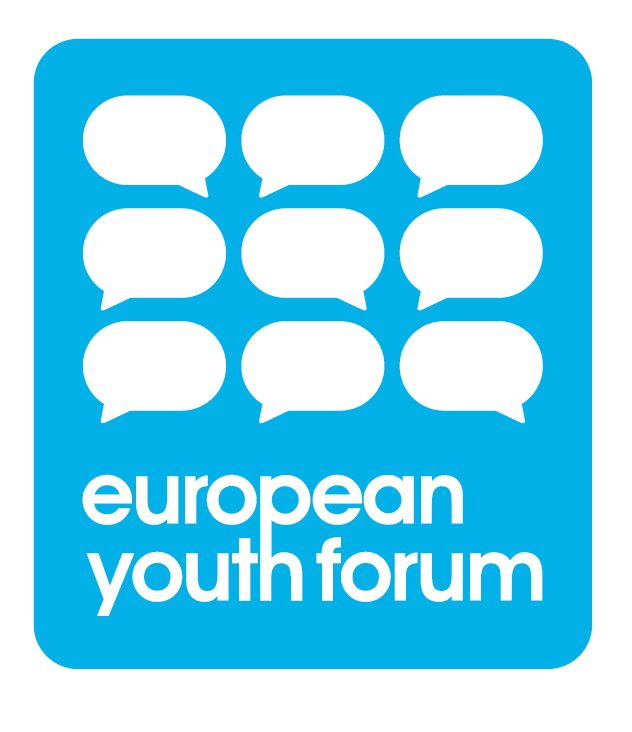 Application form 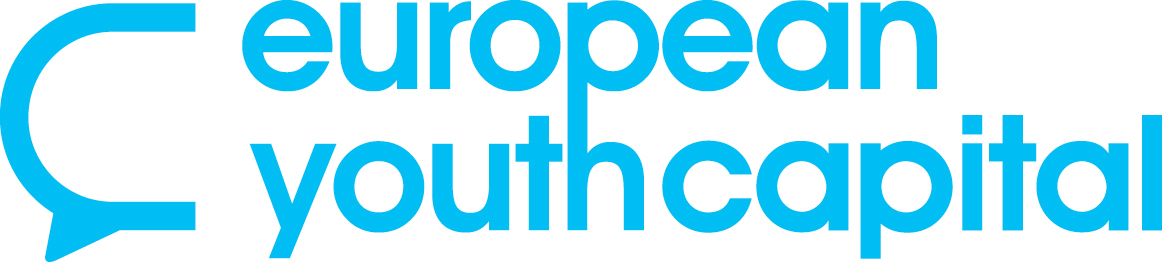 2020DEADLINE: 2017 m. spalio 1 d. (23:59 Central European Time)www.europeanyouthcapital.orgApplications to: eyc2020@youthforum.orgContact Person: Rita Jonusaite – Policy Officerrita.jonusaite@youthforum.orgEUROPEAN YOUTH CAPITAL (EJS) APPLICATION FORM1.APPLICANT 
2. MUNICIPAL LEGAL REPRESENTATIVE 3. MUNICIPAL SERVICE COORDINATOR FOR THE APPLICATION 4. PARTICIPATING YOUTH STRUCTURE(S)5. INFRASTRUKTŪRA 6. INFORMACIJA APIE PAREIŠKĖJO MIESTĄ 7. MOTYVACIJA8. EUROPOS JAUNIMO SOSTINĖS PROGRAMA9. EJS KOMANDA IR ĮGYVENDINIMAS 10. BENDRADARBIAVIMAS 11. KOMUNIKACIJA IR INFORMACIJA12. PASIRENGIMAS EUROPOS JAUNIMO SOSTINEI13. ĮVERTINIMAS14. PALIKIMAS 15. BIUDŽETAS PRITARTAKlaipėdos miesto savivaldybėstarybos 2017 m. spalio 19 d.sprendimu Nr. T2-257MunicipalityKlaipeda city RegionKlaipedaCountryLithuaniaSurnameBudinasBudinasBudinasBudinasFirst NameSauliusSauliusSauliusSauliusPositionDirector of Klaipeda city municipality AdministrationDirector of Klaipeda city municipality AdministrationDirector of Klaipeda city municipality AdministrationDirector of Klaipeda city municipality AdministrationAddress Street/NumberLiepų street 11Street/NumberLiepų street 11Street/NumberLiepų street 11Street/NumberLiepų street 11PhoneMob. +370 46 39 60 08Mob. +370 46 39 60 08Mob. +370 46 39 60 08Mob. +370 46 39 60 08E-Mailsaulius.budinas@klaipeda.lt saulius.budinas@klaipeda.lt saulius.budinas@klaipeda.lt saulius.budinas@klaipeda.lt SurnameČinauskaite-CetinerČinauskaite-CetinerČinauskaite-CetinerČinauskaite-CetinerFirst NameJurgitaJurgitaJurgitaJurgitaPositionYouth Affairs CoordinatorYouth Affairs CoordinatorYouth Affairs CoordinatorYouth Affairs CoordinatorAddress Street/NumberLiepų street 11Street/NumberLiepų street 11Street/NumberLiepų street 11Street/NumberLiepų street 11PhoneTel. 8-46-396064Mob.: 8-600-27029Tel. 8-46-396064Mob.: 8-600-27029Tel. 8-46-396064Mob.: 8-600-27029Tel. 8-46-396064Mob.: 8-600-27029E-Mailjurgita.cinauskaite@klaipeda.ltjurgita.cinauskaite@klaipeda.ltjurgita.cinauskaite@klaipeda.ltjurgita.cinauskaite@klaipeda.ltName of OrganisationKlaipėdos jaunimo organizacijų asociacija “Apskritasis stalas”Klaipėdos jaunimo organizacijų asociacija “Apskritasis stalas”Klaipėdos jaunimo organizacijų asociacija “Apskritasis stalas”Klaipėdos jaunimo organizacijų asociacija “Apskritasis stalas”Address of OrganisationStreet/NumberH. Manto g. 22-413Postal CodeLT-92131CityKlaipėdaStateLietuvaPhone+370 60549001+370 60549001+370 60549001+370 60549001E-MailKlas@klas.lt Klas@klas.lt Klas@klas.lt Klas@klas.lt Web pagewww.klas.lt www.klas.lt www.klas.lt www.klas.lt Contact PersonSurnameGaidelisGaidelisGaidelisGaidelisFirst NameLaurynasLaurynasLaurynasLaurynasPositionPrezidentasPrezidentasPrezidentasPrezidentasAddress Street/NumberH. Manto g. 22-413Street/NumberH. Manto g. 22-413Street/NumberH. Manto g. 22-413Street/NumberH. Manto g. 22-413Phone+370 60549001Postal CodeLT-92131CityKlaipėdaStateLietuvaE-MailKlas@klas.ltKlas@klas.ltKlas@klas.ltKlas@klas.ltName of OrganisationLithuanian Youth CouncilLithuanian Youth CouncilLithuanian Youth CouncilLithuanian Youth CouncilAddress of OrganisationStreet/NumberDidžioji g. 8-5Postal CodeLT-01128CityVilniusStateLietuvaPhone+370 5 279 12 80+370 5 279 12 80+370 5 279 12 80+370 5 279 12 80E-Maillijot@lijot.ltlijot@lijot.ltlijot@lijot.ltlijot@lijot.ltWeb pagewww.lijot.lt www.lijot.lt www.lijot.lt www.lijot.lt Contact PersonSurnameZakarkaZakarkaZakarkaZakarkaFirst NameMantasMantasMantasMantasPositionPrezidentasPrezidentasPrezidentasPrezidentasAddress Street/NumberDidžioji g. 8-5Street/NumberDidžioji g. 8-5Street/NumberDidžioji g. 8-5Street/NumberDidžioji g. 8-5Phone+370 5 279 12 80Postal CodeLT-01128CityVilniusStateLietuvaE-Maillijot@lijot.ltlijot@lijot.ltlijot@lijot.ltlijot@lijot.ltInformacija apie dalyvaujančias jaunimo struktūras ar palaikančias organizacijas (max. 200 žodžių)Pirmojo etapo paraiškos rengimo metu oficialiai savo paramą ir palaikymą išreiškė 11 organizacijų, iš jų – 7 skėtinės jaunimo ar su jaunimu dirbančios organizacijos.Šiuo metu Klaipėdoje veikia 26 jaunimo, virš 150 dirbančių su jaunimu organizacijų bei 20 neformalių jaunimo grupių. Iš jų 4 Klaipėdos jaunimo organizacijos išreiškė pritarimą ir palaikymą tapti EJS2020, prisidėjo rengiant EJS2020 programą, detalizuojant jaunimui kylančius iššūkius ir EJS2020 programos siekius.7 skėtinės jaunimo ar su jaunimu dirbančios organizacijos vienija virš 162 jaunimo ar su jaunimu dirbančių organizacijų Lietuvoje ir Baltijos jūros regione:Klaipėdos jaunimo organizacijų asociacija „Apskritasis stalas“– 24 organizacijas;Lietuvos jaunimo organizacijų taryba – 37 organizacijas (įskaitant skėtines);Lietuvos studentų sąjunga – 32 Lietuvos aukštųjų mokyklų studentų atstovybes;Lietuvos moksleivių sąjunga – 33 Lietuvos miestų ir regionų mokinių tarybas;Asociacija „Klaipėdos regionas“– 7 Klaipėdos regiono savivaldybes;Nacionalinė nevyriausybinių vystomojo bendradarbiavimo organizacijų platforma – 21 organizaciją;Euroregionas Baltija vienija 8 regionus Bornholmą (Danija), Klaipėdą (Lietuva), Varmijos Mozūrų vaivadiją, Pomeranija (Lenkija), Kaliningradą (Rusija) ir Kronobergo lėną, Kalmarą, Blekingės lėną (Švedija). Daugiau informacijos ir organizacijų pristatymai bei jų dalyvavimo EJS2020 funkcijos pateikiamos priede Nr. 6. Pareiškėjas turėtų pateikti informaciją apie galimybes organizuoti Europos jaunimo sostinės metus. Informacija turėtų apimti tokias sritis kaip apgyvendinimas, transportas, darbo erdvės, atviros erdvės ir jų prieinamumas. Pareiškėjas turi aiškiai atskleisti kaip ši infrastruktūra bus naudojama remiant Europos jaunimo sostinę bei jaunimo atstovus, ypatingai per tarptautinius susitikimus ir renginius. (max. 600 žodžių).Apgyvendinimas Statistikos departamento 2015 m. pabaigos duomenimis, Klaipėdos apskrityje veikė 714 (neįvertinus sanatorijų ir reabilitacijos centrų) apgyvendinimo įstaigų, kuriose gali apsistoti 17 398 asmenų. 1 pav. Apgyvendinimo vietos Klaipėdoje (šaltinis: https://osp.stat.gov.lt/statistiniu-rodikliu-analize?#)Daugumoje nuomojamų vietų, svečiams gali būti pasiūlytas daugiakalbis aptarnavimas, nemokamas WIFI ryšys, ir kt. Regione veikia tarptautinė gyvenamosios vietos rezervavimo platforma “Airbnb” (daugiau nei 130 pasiūlymų). Daugiau nei 1 600 apgyvendinimo pasiūlymų pateikta „Couchsurfing” tinkle.Vasaros renginių dalyvių apgyvendinimą už prieinamą kainą bus galima organizuoti ir švietimo įstaigų bendrabučiuose (aukštųjų mokyklų, profesinių mokymo įstaigų). Savo bendrabučius Klaipėdoje ir galimybę juos išsinuomoti vasaros laikotarpiu suteikia LCC, KU, KVK, LAJM bei 6 profesinės mokyklos. TransportasKlaipėdos miestą ir regioną galima pasiekti oru, žeme ir vandeniu. Pagrindiniai susisiekimo taškai - tarptautinis Palangos oro uostas, per Kopenhagą ir Rygą jungiantis regioną su visu pasauliu bei Klaipėdos jūrų uostas, keltų linijomis užtikrinantis Baltijos jūros regionų pasiekiamumą. Geležinkelio linija jungia Klaipėdą su šiaurine Lietuvos dalimi iki pat Vilniaus. Puiki jungiamoji ašis yra autostrada Klaipėda-Vilnius. Oro uostasPalangos oro uostas (PLQ) yra nedidelis Vakarų Lietuvos regioninis oro uostas, kurio infrastruktūra pritaikyta aptarnauti vidutinės ir mažos klasės orlaivius. Šiuo metu reguliarius reisus iš Palangos oro uosto vykdo užsienio aviakompanijos SAS, Norwegian Air Shuttle, airBaltic, Lot Polish Airlines, Wizz Air, Ryanair, RusLine, Belava. Reguliarūs reisai vykdomi į Kopenhagą, Oslą, Rygą, Londoną ir Varšuvą, vasaros sezono metu – į Maskvą, Minską, Kijevą,  Glazgą, Sankt Peterburgą (žr. 2 pav.), planuojamos naujos kryptys į Švediją, Vokietiją. Palangos oro uostą lengva pasiekti specialiu autobusu ir taksi.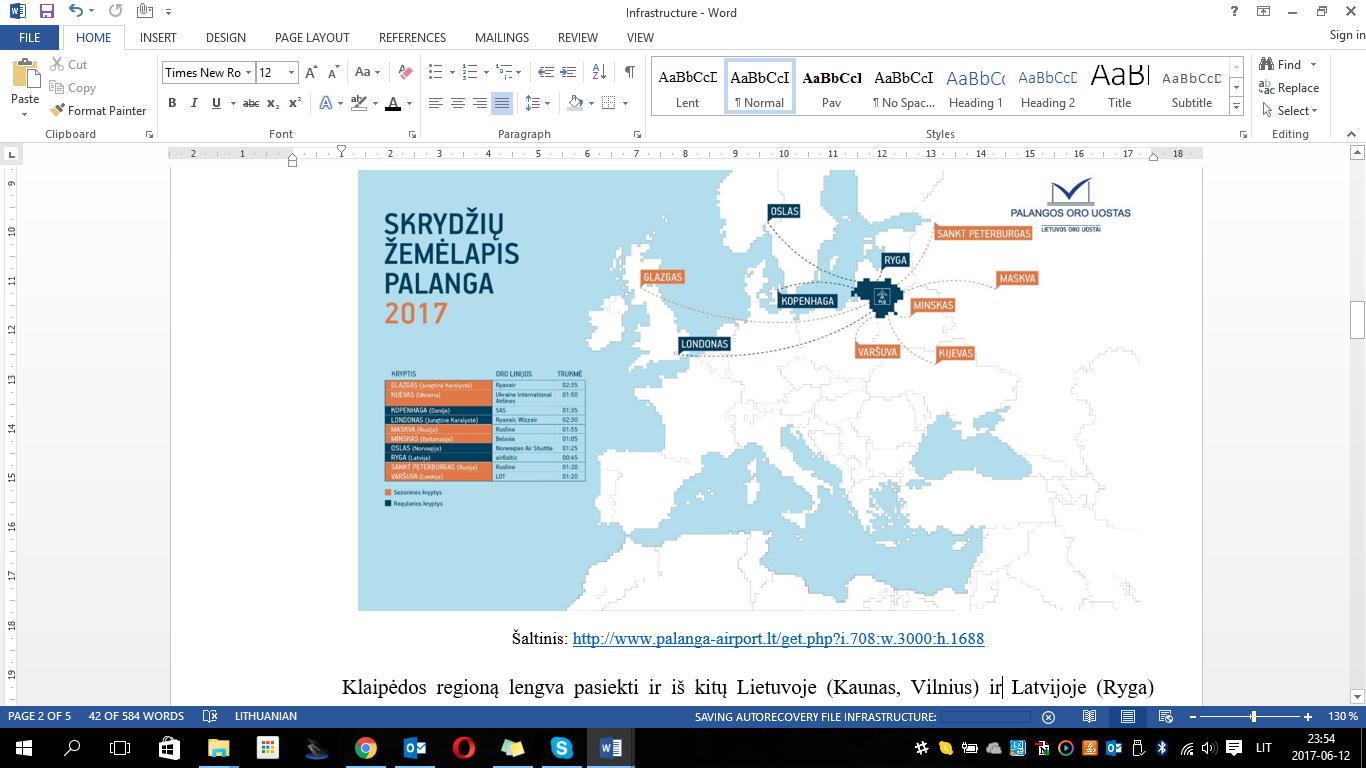 2 pav. Palangos oro uosto skrydžių žemėlapisKlaipėdos regioną lengva pasiekti ir iš kitų Lietuvoje (Kaunas, Vilnius) ir Latvijoje (Ryga) veikiančių oro uostų. Išvystyta aptarnaujančio transporto sistema (mikro autobusai, autobusai, mašinų nuoma, traukiniai) (žr. 3 pav.).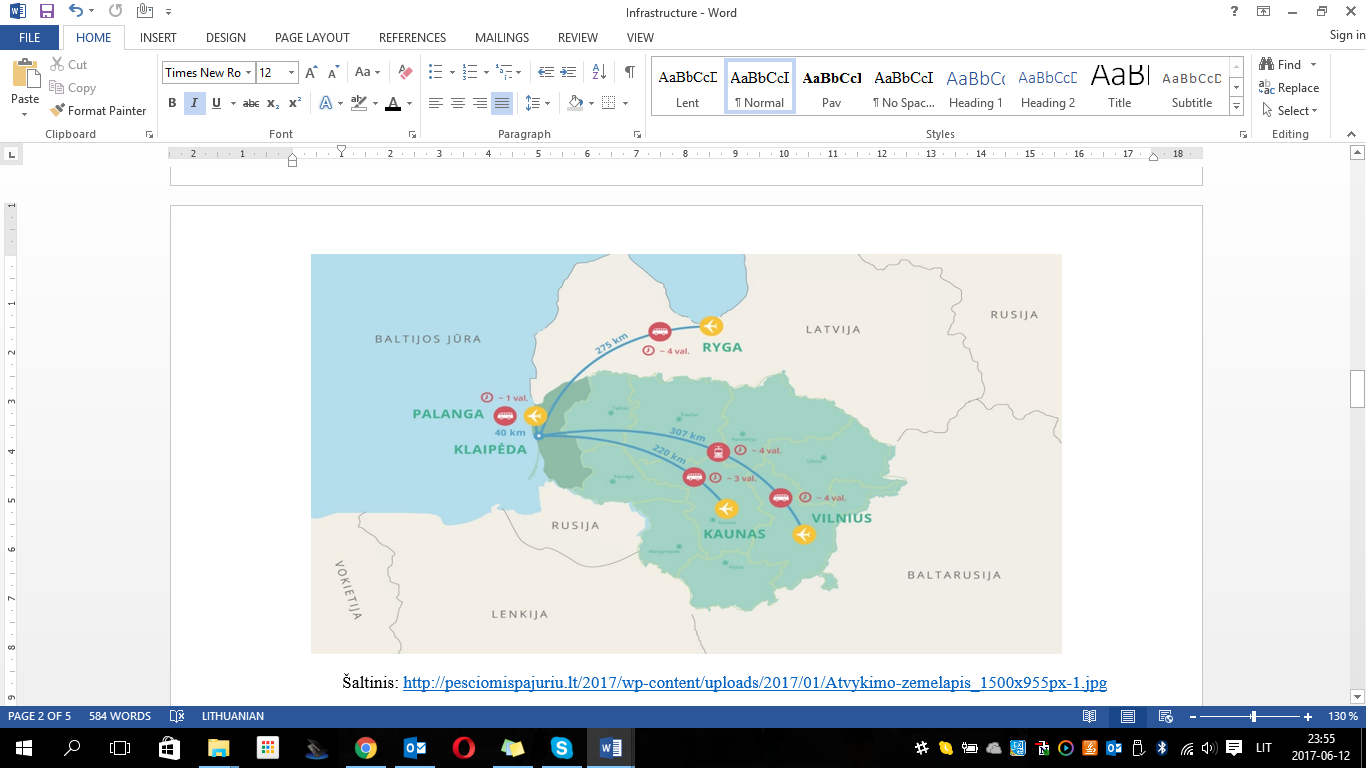 3 pav. Klaipėdos pasiekiamumas iš kitų miestų oro uostųViešasis transportasKlaipėdoje ir regione veikia puikiai išvystyta susisiekimo sistema. Šiuo metu vystoma jungtinė susisiekimo sistema tarp Neringos-Klaipėdos-Palangos. Mieste lengva judėti ir pasinaudojant išvystyta taksi sistema. Dviračių takai ir trasosKlaipėdos apskrityje puikiai išvystyti dviračių takai ir trasos. Klaipėdoje šiuo metu yra 14 pajūrio dviračių trasų, tačiau trasų skaičius nuolatos auga. Pagrindiniai takai ir miestų pasiekiamumas pateiktas 4 pav. 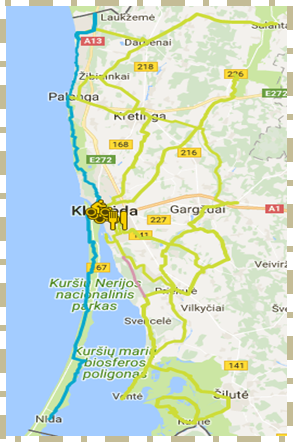 4 pav. Dviračių takai ir miestų pasiekiamumas (https://www.google.com/maps/)Visai neseniai Klaipėdoje startavo ypatingai jaunimo mėgstama CityBee automobilių ir dviračių dalinimosi paslauga už patrauklią kainą siūlanti savo paslaugas. 5 pav. pateikiamos CityBee paslaugų kainos ir stotelės.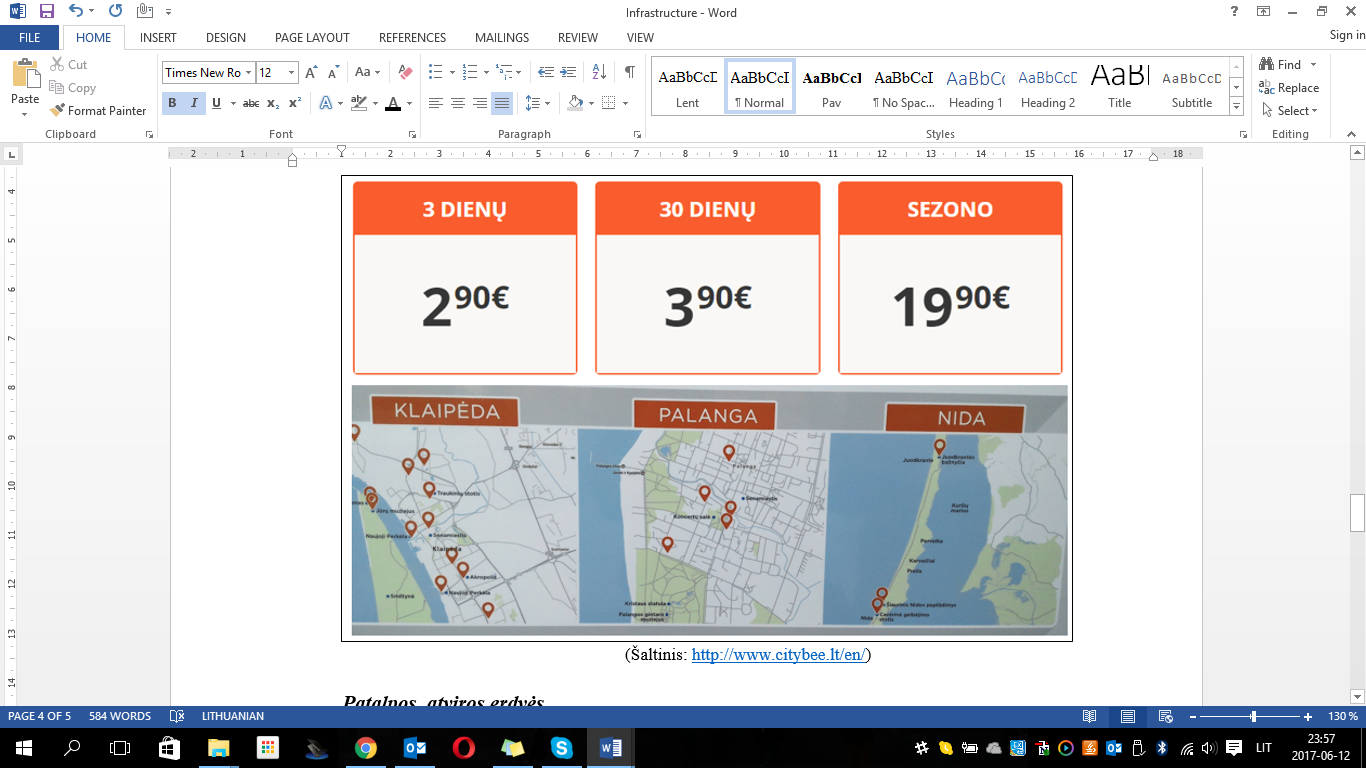 5 pav. CityBee paslaugų kainos ir stotelėsTransportas neįgaliesiemsVisi Klaipėdoje kursuojantys autobusai – žemagrindžiai ir pritaikyti judėjimo negalią turintiems asmenims, kursuoja 24 autobusai, kuriuose įrengti pandusai. Neįgaliesiems pritaikyti ir paplūdimiai - nutiesti neįgaliesiems pritaikyti takai, kuriais galima privažiuoti vežimėliu beveik iki pat jūros. Takų pradžioje įrengtos iškvietimo stotelės, skirtos gelbėtojams iškviesti ar išklausyti aktualią garsinę informaciją. Erdvės jaunimuiŠiuo metu Klaipėdoje veikia Atviras jaunimo centras bei atviros jaunimo erdvės. Ateityje numatoma sukurti dar vienas erdves, skirtas 14-29 m. jaunuoliams. Klaipėdos jaunimo centro Atviros jaunimo erdvės – tai vieta 14-29 m. jaunimo veiklai, kurią jie patys organizuoja sau ir savo bendraamžiams. Jaunimo erdvės nuolat kuriamos – muzikos, šokių, konferencijų-kino, laisvalaikio – veikloms. Jaunimui skirtos erdvės įrengtos taip, kad jaunimas, esant poreikiui, galėtų erdves panaudoti kuo įvairesnėms savo veikloms įgyvendinti (laisvalaikio zona gali transformuotis į vakarėlių salę, stalo futbolo varžybų erdvę ir panašiai). Erdvėse dirba 3 etatiniai darbuotojai, pasitelkiami savanoriai. I. Simonaitytės bibliotekoje įkurtos Atviros erdvės jaunimui, kuriomis nemokamai gali naudotis visi, kam reikalinga erdvė prasmingai veiklai ir laisvalaikiui. Ši laisvalaikio galimybių savirealizacijos erdvės skirta 14-29 m. jaunuoliams.Jaunimo tarpe itin populiarus socialinis klubas-kavinė „Raketa“. Klubas organizuoja įvairius muzikinius, kultūrinius renginius. Bare įrengta virš 100 sėdimų vietų, lauke įkurta terasa, kuri sėkmingai naudojama šiltuoju metų laiku.Patalpos, atviros erdvėsKlaipėdos mieste ir regione veikia per 20 įstaigų ir nepriklausomų erdvių, kuriomis galima naudotis įvairių renginių organizavimui. 6 pav. pateikiamos didžiausias erdves turinčios patalpos. 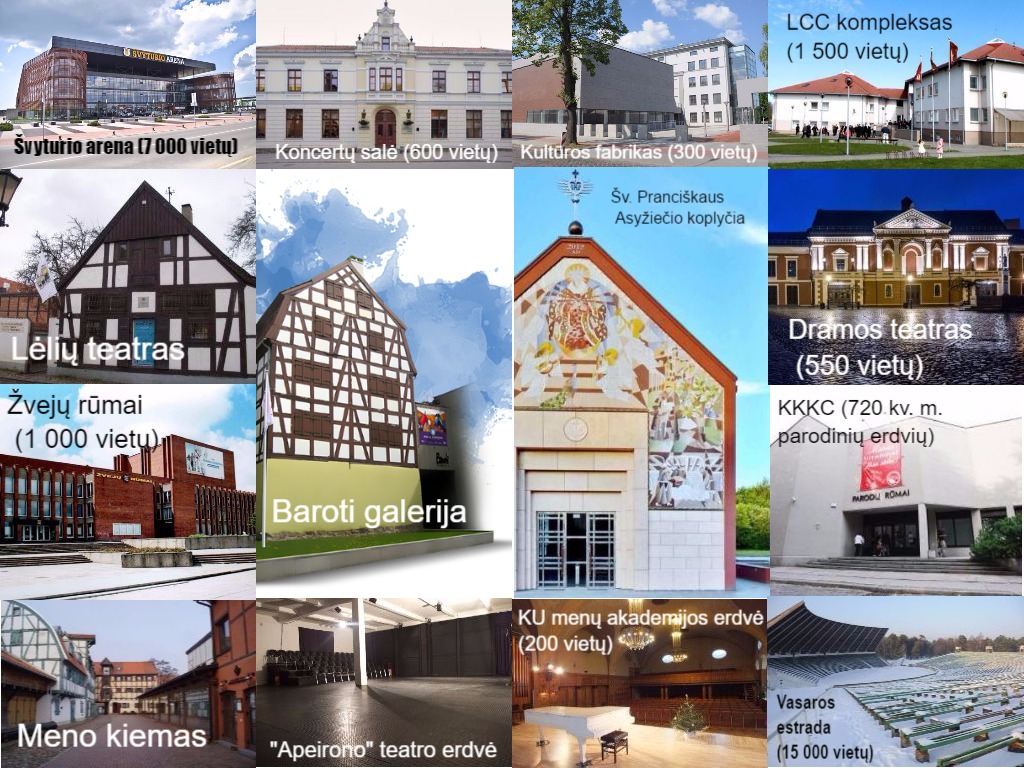 6 pav. Didžiausias erdves Klaipėdoje turinčios patalpos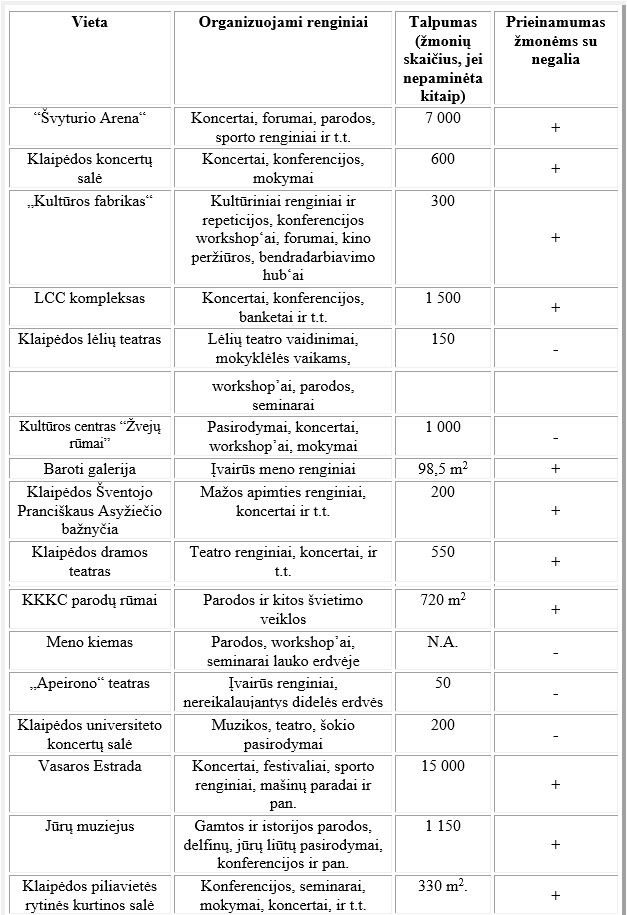 7 pav. Infrastruktūros pajėgumai ir prieinamumasKlaipėdos ir jos apskrities turima infrastruktūra bus naudojama įvairioms EJS2020 programos veikloms, renginiams, susitikimams, dirbtuvėms, mokymams ir pan. vykdyti. Planuojama infrastruktūra8 pav. pateikta informacija apie pagrindinius Klaipėdos projektus, kuriuos numatoma užbaigti iki 2020. Šios erdvės numatoma naudoti ir Europos jaunimo sostinės 2020 renginiams.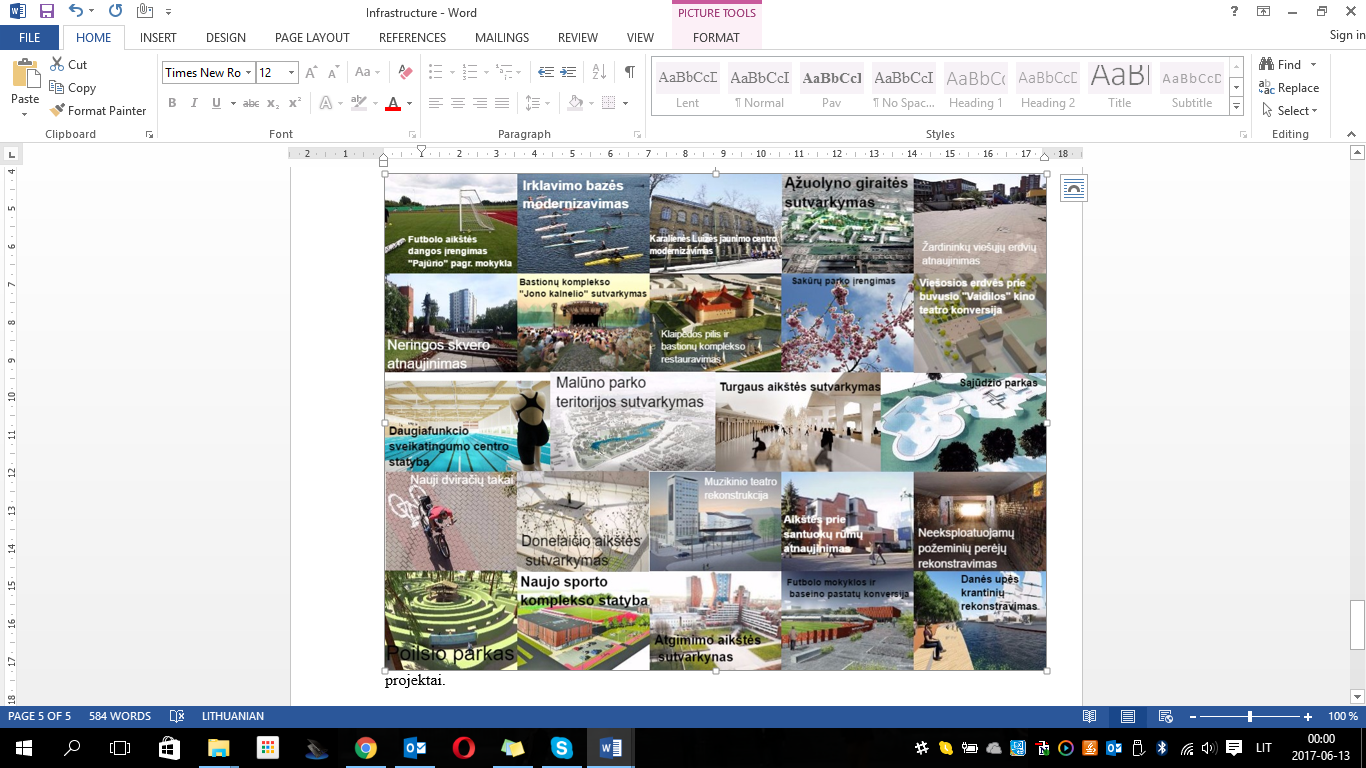 (Šaltinis: http://projektai.klaipeda.lt/lt/projektai/)8 pav. Plėtojami infrastruktūros objektaiKlaipėdos miesto turima ir planuojama infrastruktūra sudaro galimybes sėkmingai įgyvendinti EJS2020 programą, vykdyti suplanuotas veiklas, organizuoti didelio masto renginius, tarptautinius renginius ir susitikimus, užtikrinti tinkamą susisiekimą (tiek tarptautiniams svečiams, tiek dalyviams iš kitų Lietuvos miestų). Siekiant užtikrinti regioniškumą, apskrities savivaldybių dalyvavimą EJS2020 programoje, pagal galimybes, numatoma, dalį renginių organizuoti ir Klaipėdos apskrities savivaldybėse (Kretingos, Skuodo, Šilutės ir kt.). Detalesnė informacija susijusi su atviromis erdvėmis, egzistuojančia ir planuojama infrastruktūra ir jos naudojimu įgyvendinant EJS2020 pateikiama priede Nr. 7.Gyventojų skaičius151227 (remiantis 2017 m. Lietuvos statistikos departamento duomenimis)Gyventojų, iki 35 metų amžiaus, skaičius 61437 (remiantis 2017 m. Lietuvos statistikos departamento duomenimis)Pareiškėjas turėtų pristatyti miestą per jaunimo perspektyvą. Tai turėtų apimti miesto (a) istoriją, (b) jaunimo politikos įgyvendinimą, (c) paslaugas jaunimui, (d) egzistuojančias jaunimo struktūras ir jų vaidmenį miesto valdyme, (e) regioninius, nacionalinius ir Europos ryšius, bei (g) kita (max. 1500 žodžių).Pareiškėjas turėtų pristatyti miestą per jaunimo perspektyvą. Tai turėtų apimti miesto (a) istoriją, (b) jaunimo politikos įgyvendinimą, (c) paslaugas jaunimui, (d) egzistuojančias jaunimo struktūras ir jų vaidmenį miesto valdyme, (e) regioninius, nacionalinius ir Europos ryšius, bei (g) kita (max. 1500 žodžių).Klaipėda – trečiasis pagal dydį Lietuvos miestas, įsikūręs Kuršių marių ir Baltijos jūros susiliejimo vietoje. Mieste vyksta nemažai renginių, pritraukiančių ne tik gerbėjus iš visos Lietuvos, bet ir iš užsienio. Tarp žymiausių renginių – Jūros šventė, tarptautinis Pilies džiazo festivalis. Klaipėdoje veikia išskirtinis Jūrų muziejus ir delfinariumas. Klaipėdos unikalumas slypi ir gamtoje – turime išlikusias natūralias kopas, didžiuojamės savo paplūdimiais. Klaipėda svarbus Vakarų Lietuvos ekonomikos centras. Klaipėdos uostas sėkmingai dirba ir konkuruoja su rytinėje Baltijos pakrantėje esančiais uostais (Ryga, Liepoja, Talinas), uoste kasmet auga priimamų kruizinių laivų skaičius, kurie pritraukia nemažą būrį smalsuolių. Ne mažiau svarbu ir miesto ekonominė plėtra, čia veikia laisvoji ekonominė zona (LEZ), pritraukianti užsienio investuotojus kurti verslus uostamiestyje. Tačiau iki šiol didžiausia BVP dalis mieste sukuriama paslaugų sektoriuje. 2012-aisiais Klaipėda peržengė 760-ies savo istorijos metų slenkstį ir subrandino naują ateinančių 7-erių metų viziją, kurios siekiamybė iki 2020-ųjų vienintelį Lietuvos uostamiestį, kadaise garsėjusį ne pačiu patraukliausiu klampios pėdos įvaizdžiu, paversti tvariu ir klestinčiu jūriniu miestu, sparčiausiai Lietuvoje besivystančiu kultūros ir ekonomikos centru, kuriame gyvena sveika, sumani ir atsakinga bendruomenė. Savo ruožtu, jaunimas, prie šios vizijos siekia prisidėti įgyvendindami EJS2020 programą. Šiuo metu Klaipėda – svarbus regiono švietimo, mokslo, kultūros ir ekonomikos centras. Ateityje siekiama išlaikyti šį statusą ir stiprinti miesto įtaką už regiono ribų. Tikimasi, kad 2030 m. Klaipėda taps sparčiausiai besivystančiu Lietuvos miestu. Plėtojant miestą, prioritetas teikiamas modernioms technologijoms, ekologijai, pažangiam ir socialiai atsakingam verslui. Klaipėdos vizija nukreipta į atsakingus, kūrybiškus ir iniciatyvius piliečius. Ne mažiau svarbu ir miesto jaukumas, siekiama, kad miestas būtų kupinas patrauklių viešųjų erdvių ir rekreacinių teritorijų, pritaikytų visiems – vaikams, jaunimui, šeimoms, senjorams, specialiųjų poreikių asmenims. Klaipėdos miesto vizija dera su EJS2020 siekiais, kad Klaipėda būtų jūrinis, tvariai besivystantis, ambicingas miestas, kuriame vertinamas kiekvienas žmogus, jo indėlis, darbas ir idėjos. Kadangi vienas didžiausių iššūkių, su kuriuo susiduria Klaipėda – didžiulė jaunimo emigracija, būtina ieškoti sprendimų jam spręsti. Tuo tikslu, Klaipėda – pirmoji Lietuvoje, įgyvendina unikalią idėją ir sudarė iš Klaipėdos miesto kilusiems jauniesiems kūrėjams galimybę susiburti į vieną platformą ir taip skleisti žinią apie save tiek Lietuvoje, tiek pasaulyje. Šiemet startavęs informacinis tinklapis-platforma „Klaipėda kuria pasauliui“ (www.klaipedoskurejai.lt) yra sudedamoji jaunųjų klaipėdiečių kūrėjų, išvykusių iš Klaipėdos ar Lietuvos, kūrybos pristatymo programos „Mes esame“ dalis. Programa „Mes esame“ skirta iš Klaipėdos kilusių įvairių meno sričių jaunųjų menininkų iki 29 m., kuriančių ar studijuojančių Lietuvoje bei užsienyje, kūrybos ir veiklos pristatymui. Šia programa siekiama užmegzti su jaunaisiais kūrėjais ilgalaikius ryšius, dalintis patirtimi ir kūrybinėmis idėjomis, paskatinti juos sugrįžti į Klaipėdą.Jaunimo politika KlaipėdojePokyčiai jaunimo politikoje Klaipėdoje prasidėjo 2004 m. įsteigus Klaipėdos m. savivaldybėje jaunimo reikalų koordinatoriaus pareigybę, Vyriausybei delegavus jaunimo teisių apsaugą savivaldybėms ir skyrus finansavimą pareigybių išlaikymui. Jaunimo reikalų koordinatorius padeda formuoti ir įgyvendinti savivaldybės jaunimo politiką ir veikia kaip tarpininkas tarp savivaldybės politikų, tarnautojų bei jaunimo. Jaunimo reikalų koordinatorius prižiūri ir inicijuoja jaunimo politikos vykdymui reikalingas priemones, pagal poreikius vykdo jaunimo situacijos tyrimus. Siekdamas tinkamai bendradarbiauti jaunimo reikalų srityje, suinteresuotoms institucijoms ir asmenims teikia informaciją apie jaunimo politikos įgyvendinimą savivaldybėje, bendradarbiauja su Socialinės apsaugos ir darbo ministerija, Jaunimo reikalų departamentu ir kitomis institucijomis, jaunimo organizacijomis, neformaliosiomis jaunimo grupėmis, dalyvauja plėtojant bendradarbiavimą su užsienio šalių savivaldybėmis jaunimo politikos srityje. 2004 m. įsteigta Klaipėdos jaunimo reikalų taryba. Jaunimo reikalų taryba yra patariamąjį balsą turinti institucija, kurios ilgalaikis tikslas – užtikrinti jaunimo dalyvavimą sprendžiant jiems svarbius klausimus. Taryboje bendradarbiauja politikai, administracijos darbuotojai ir jaunimo (organizacijų) atstovai.9 pav. pateikiama integruotos jaunimo politikos vietos lygmeniu schema, kurioje matyti pagrindiniai jaunimo politikos veikėjai savivaldybėje.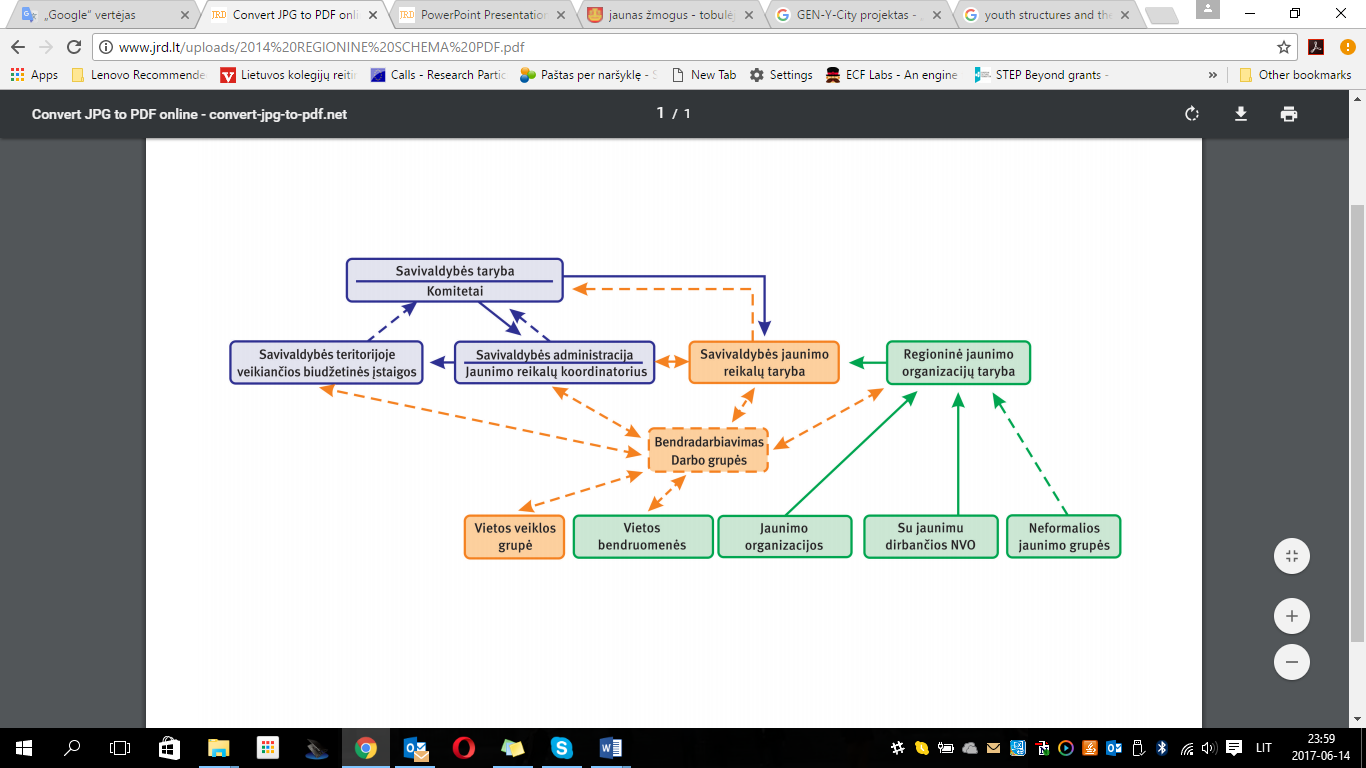 9 pav. Jaunimo politikos įgyvendinimo schema Klaipėdos m. savivaldybėjeKlaipėdos m. savivaldybė atsižvelgdama į jaunimo politikos vertinimo rezultatus, šalies nacionalinius prioritetus, jaunimo organizacijų poreikius daug dėmesio skiria kokybiškam jaunimo politikos įgyvendinimui mieste. Jaunimo politika – horizontalus prioritetas, už kurio vykdymą atsakingi skyriai pagal savo kompetencijų sritį. Klaipėdos m. savivaldybėje aiškiai reglamentuota jaunimo politikos įgyvendinimo tvarka: jaunimo politikos plėtros programa integruota į strateginius Klaipėdos m. savivaldybės veiklos planus, kitus strateginius dokumentus, kuriuose numatytos priemonės kryptingam jaunimo problemų sprendimui, jaunimo įtraukimui į sprendimų priėmimą. Klaipėdos m. savivaldybės strateginiame veiklos plane (SVP) 2017-2019 m. numatyta atskira Jaunimo politikos plėtros programa, įvairios jaunimo politikos įgyvendinimo iniciatyvos įgyvendinamos ir per kitas SVP programas (pvz. Kultūros plėtros, subalansuoto turizmo skatinimo ir vystymo, SVV plėtros, Miesto infrastruktūros objektų priežiūros ir modernizavimo, Ugdymo proceso užtikrinimo, Kūno kultūros ir sporto plėtros ir kt.). Vienas didžiausių Jaunimo reikalų tarybos, Akademinių reikalų tarybos pasiekimas diskutuojant su jaunimo atstovais, 2016 m. peržiūrėta ir pakoreguota Jaunimo politikos plėtros programa bei padidintas į jaunimą ir jaunimo organizacijas orientuotų priemonių skaičius (nuo 6 iki 14), atitinkamai padidintas finansavimas nuo 34,8 tūkst. Eur (2015 m.) iki 124,4 tūkst. (2017 m.). Tai pabrėžia, kad pokyčiai jaunimo politikoje galimi, kai savo jėgas suvienija jaunimo atstovai bei jų reikalus atstovaujančios tarybos savivaldybėje. Savivaldybė bendradarbiauja, stiprina ir palaiko jaunimo organizacijas ir savivaldas:Kiekvienais metais numatydama ir skirdama jaunimo projektų, kuriuose galimas jaunimo iniciatyvų ir institucinis organizacijų stiprinimas, dalinį finansavimą iš savivaldybės biudžeto.Pagal galimybes suteikdama patalpas visuotinių susirinkimų, forumų, mokymų, diskusijų organizavimui.Įtraukdama į įvairias strategines darbo grupes ir komitetus, veikiančius savivaldybėje.Įtraukdama į tarptautinių projektų įgyvendinimą.Klaipėdoje veikia 1 Atviras jaunimo centras, savivaldybė finansuoja 3 darbuotojų etatus bei komunalines išlaidas. Šis centras dirba su marginaliu jaunimu, NEET atstovais. Ateityje numatoma įsteigti daugiau atvirų jaunimo centrų bei erdvių, ypatingai periferinėse miesto teritorijose. Šis centras 2016 m. tapo ir EST priimančia organizacija. Mieste taip pat veikia atviros jaunimo erdvės, įkurtas Eurodesk jaunimo informavimo ir konsultavimo taškas, teikiančios pagalbą/informaciją jaunimui.Jaunimas Klaipėdoje2016 m. Jaunimo reikalų departamento duomenimis, 14-25 m. jaunų žmonių skaičius Klaipėdoje sudarė 28770. Kiekvienais metais miestas pasipildo moksleiviais, atvykstančiais studijuoti į 6 profesines mokyklas Klaipėdoje bei studentais, pasirinkusiais studijas vienoje iš 6 Klaipėdoje veikiančių aukštųjų mokyklų. Studentai dažniausiai įsilieja ir į jaunimo organizacijų veiklą bei aktyviai prisideda prie jaunimo politikos įgyvendinimo. Jaunimo situacijos Klaipėdoje tyrimo (2015) rezultatų duomenimis, savanoriškoje veikloje yra dalyvavę 35,6 proc. absolventų, 42,9 proc. studentų ir 46,5 proc. mokinių. Jaunimo organizacijų veiklose - 39 proc. absolventų, 50,3 proc. studentų ir 48,3 proc. mokinių.Jaunimo politiką Klaipėdoje padeda įgyvendinti ir jaunimo interesus atstovauja savivaldybės ir regioninė jaunimo organizacijų tarybos. O jaunimas turi galimybę įsilieti į vieną iš 25 jaunimo ir su jaunimu dirbančių organizacijų/ neformalių jaunimo grupių veiklą. Tuo tarpu jaunimui, ieškančiam darbo paslaugas teikia 2 jaunimo darbo centrai. Įgyvendinant „Atrask save“ projektą aktyviai vykdomas darbas su NEET. Tarptautiškumą Klaipėdoje padeda puoselėti aukštosios mokyklos, į kurias kiekvienais metais atvyksta nemažai Erasmus+ studentų, o LCC aukštojoje mokykloje 60% studijuojančių sudaro studentai iš daugiau kaip 27 pasaulio šalių.Egzistuojančios jaunimo struktūros ir jų vaidmuo miesto valdymeSiekiant užtikrinti aktyvų jaunimo atstovavimą priimant strategiškai svarbius sprendimus, jaunimo atstovų įtraukimas į sprendimų priėmimą reglamentuojamas Tarybos sprendimais (pvz. deleguojant jaunimo atstovus į savivaldybės jaunimo reikalų tarybą (jaunimo atstovai sudaro 50 proc.), Klaipėdos m. akademinių reikalų tarybą (1 atstovas), NVO tarybą (1 atstovas). Vykdant nacionalinius bei tarptautinius projektus jaunimo atstovai įtraukiami į darbo grupes administracijos direktoriaus įsakymais (pvz. 2016 m. jaunimo atstovai buvo įtraukti į IITVVG (integruotų investicijų teritorijos vietos veiklos grupę) bei tarptautinės programos URBACT projekto „Gen-Y City“ ULG vietos veiklos grupę. Jaunimo atstovų delegavimas į tarybas vykdomas remiantis Jaunimo politikos pagrindų įstatymu. Jaunimo įtraukimas vykdomas pasitelkiant jaunimo organizacijų tarybą (Klaipėdos jaunimo organizacijų asociacija „Apskritasis stalas“), kuri priima sprendimą dėl delegavimo savo organizacijos narių balsų dauguma. Jaunimo organizacijų tarybos deleguoti atstovai dalyvauja visuose reguliariai vykstančiuose savivaldybės jaunimo reikalų tarybos posėdžiuose. Šiuo metu savivaldybės jaunimo reikalų tarybos sudėtyje pusę narių sudaro jaunimo organizacijų tarybos atstovai. KLAS deleguoti atstovai per Savivaldybės jaunimo reikalų tarybą teikė pasiūlymus dėl:jaunimo skyriaus ar papildomo etato steigimo (2017 m. birželio mėn. savivaldybėje įsteigtas 1 papildomas etatas);dėl premijų skyrimo ne tik Klaipėdos universiteto, bet ir kitų Klaipėdos aukštųjų mokyklų absolventams už aktualius ir miestui pritaikomus darbus (iki 2017 m. premijas galėjo gauti tik Klaipėdos universiteto absolventai);Dėl jaunimo projektų finansavimo nuostatų keitimo (nuostatai pakeisti).KLAS skatina jaunimo dalyvavimą visuomeniniame gyvenime, pozityvias jaunimo iniciatyvas ir yra pagrindinis tarpininkas tarp savivaldybės ir jaunimo ir su jaunimu dirbančių organizacijų.Savivaldybės jaunimo reikalų tarybos veikla yra kryptinga, aktyviai įtraukia jaunimą į sprendimų priėmimą, atsižvelgia į jo nuomonę. 2016 m. vyko 8 posėdžiai, kuriuose spręsti svarbūs su jaunimo politika susiję klausimai, kurių pagrindiniai pasiekimai įvardinti aukščiau. 2016 m. atliktas jaunimo politikos kokybės savivaldybėje vertinimas, kuriame dalyvavo ir savivaldybės jaunimo reikalų tarybos nariai.Rengiant svarbius miesto strateginius dokumentus jaunimo atstovai (per jaunimo organizacijų tarybą) įtraukiami į laikinas darbo grupes (pvz. 2016 m. jaunimo atstovai įtraukti į Kultūros strategijos rengimo bei Ekonominės plėtros strategijos 2030 darbo grupes). Jaunimo dalyvavimas šiose tarybose bei darbo grupėse leidžia užtikrinti, kad su jaunimu susiję klausimai sprendžiami jiems dalyvaujant, atsižvelgiant į jaunimo, jaunimo organizacijų poreikius. Visada, formuojant darbo grupes laikomasi lyčių lygybės ir nediskriminavimo principų. Dar vienas iš pavyzdžių, kaip jaunimas įtraukiamas į strateginius miesto planus, infrastruktūros planavimą – konsultacijos su neformaliomis jaunimo grupėmis, priimant sprendimus dėl išskirtinių KMSA infrastruktūros projektų įgyvendinimo. Savivaldybė iki 2018 m. pavasario numato įrengti geriausią Lietuvoje riedlenčių ir BMX dviračių trasą. Šio parko vizija, poreikis buvo aptarti su neformaliomis jaunimo grupėmis – Klaipėdos riedlentininkais ir BMX dviratininkais. Organizuoti susitikimai, kurių metu riedlenčių ir BMX dviračių bendruomenės atstovai išsakė savo lūkesčius. Būtent jų pageidavimu šiame parke numatyta įrengti trasas ne tik pradedantiesiems, bet ir pažengusiems ekstremalaus sporto entuziastams, siekiantiems garsinti Klaipėdos ir Lietuvos vardą šio sporto varžybose. Siekiant optimalaus infrastruktūros išnaudojimo, ateityje numatoma įrengtoje trasoje organizuoti ir ekstremalaus sporto renginius, čempionatus ir varžybas. PASLAUGOS JAUNIMUI 2015 m. Klaipėdoje atidarytas jaunimui palankių sveikatos priežiūros paslaugų koordinacinis centras. Tai jungtinė iniciatyva, skirta vieningo, kompleksinio, koordinuoto ir jaunimo sveikatos poreikiams pritaikyto sveikatos priežiūros paslaugų modelio sukūrimui, kuris skatins jaunus žmones rinktis sveikesnį gyvenimo būdą bei pagerins visuomenės sveikatos priežiūros paslaugų prieinamumą bei kokybę. Šiame centre 14-29 m. amžiaus jaunimui teikiamos nemokamos konsultacijos savižudybių ir savižalos, psichoaktyvių medžiagų vartojimo, lytiškai plintančių ligų ir neplanuoto nėštumo bei antsvorio ir nutukimo klausimais.Iki 2019 m. savivaldybės ir struktūrinės paramos lėšomis numatoma įgyvendinti projektą „Futbolo mokyklos ir baseino pastatų konversija“ (taikant modernias technologijas ir atsinaujinančius energijos šaltinius). Dalis pastato bus skirta jaunimo ir su jaunimu dirbančių organizacijų veiklos vykdymui, numatoma įrengti 2 daugiafunkces sales, kabinetus bei posėdžių sales. Kuriamas daugiafunkcis paslaugų kompleksas bus pritaikytas jaunimo atviros erdvės ir bendruomenių veikloms.Tai tik keletas pavyzdžių iš naujausių iniciatyvų, projektų, kurie orientuoti išskirtinai į paslaugų teikimą jaunimui. Be šių paslaugų, Klaipėdos m. veikiančios įstaigos teikia konsultacijas įsidarbinimo, profesinio orientavimo, savo gebėjimų identifikavimo ir kt. klausimais (Jaunimo darbo centras, JGI vietos veiklos koordinatoriai), emocinę pagalbą teikia „Jaunimo linija“, Klaipėdos mokslo ir technologijų parakas skiria daug dėmesio jaunimo verslumo skatinimo iniciatyvoms. Veikiančios jaunimo ir su jaunimu dirbančios organizacijos teikia įvairias paslaugas savo kompetencijos ir vykdomos veiklos rėmuose. Papildomai, kartu su paraiška pateikiamas Klaipėdos mieste veikiančių ir jaunimui pagalbą teikiančių organizacijų sąrašas (Priedas Nr. 8). Regiono, nacionaliniai ir Europos ryšiaiKlaipėdos m. savivaldybė plėtoja ir regioninius santykius. Savivaldybė aktyviai dalyvauja Klaipėdos regiono savivaldybių asociacijos „Klaipėdos regionas“ veikloje, kuri vienija septynias savivaldybes. „Klaipėdos regionas“ plėtoja ir skatina tarptautinius Klaipėdos regiono savivaldybių bendradarbiavimo ryšius, dalyvauja tarptautiniuose projektuose, programose, kitų tarpregioninių organizacijų veikloje. Klaipėdos regiono savivaldybių asociacijos „Klaipėdos regionas“ yra vienas iš EJS2020 palaikytojų ir rėmėjų, padedantis užtikrinti EJS2020 regioniškumą. Asociacija yra Euroregiono „Baltija“ narys, kurioje aktyviai veikia įkurta jaunimo taryba (ERB Youth Board) ir kuri taip pat aktyviai palaiko Klaipėdos siekį, tapti EJS2020. Prie EJS2020 programos veiklų, susijusių su jaunimo politikos įgyvendinimo tarptautiniu lygiu prisidės ir Baltijos miestų sąjunga (Union of the Baltic cities) bei Baltijos jūros šalių sub-regioninis bendradarbiavimo tinklas (The Baltic Sea States Sub-regional Cooperation Network). Šie tinklai palaiko Klaipėdos siekį ir prisidės organizuojant tarptautines darbo grupes ir susitikimus, skirtus Europos ir Baltijos regiono jaunimo politikos įgyvendinimo klausimams aptarti. Jaunimo politikos įgyvendinimo srityje Klaipėdos m. glaudžiai bendradarbiauja su kitais Lietuvos miestais: dalyvauja bendruose susitikimuose, asamblėjose, Nacionalinės jaunimo reikalų koordinatorių asociacijos veikloje. Jaunimo atstovai reprezentuoja Klaipėdos jaunimo organizacijas nacionalinių jaunimo organizacijų susitikimuose ir suvažiavimuose. Šis bendradarbiavimas bus plėtojamas ir palaikomas EJS2020 įgyvendinimo laikotarpiu. Nacionalinė jaunimo taryba numato dalį savo suvažiavimų ir asamblėjų, skirtų jaunimo organizacijoms bei taryboms 2019-2020 m. organizuoti Klaipėdoje.Savivaldybė partnerio teisėmis dalyvauja tarptautinės programos URBACT projekte „Gen-Y City“, skirtame keistis patirtimi su partneriais ir ieškoti efektyviausių būdų, kaip pritraukti, išlaikyti ir ugdyti Y kartą (jaunimą) mieste. Šio Projekto rėmuose partneriaujama su 10 savivaldybių iš 8 šalių. Šiems partneriams buvo pristatytas siekis tapti EJS2020, o bendros veiklos bus vykdomos įgyvendinant programą, orientuotą į jaunimo verslumo ir kūrybiškumo ugdymą.Numatoma tęsti bendradarbiavimą su Interreg South Baltic programos projekto „CaSYPoT” partneriais. Šis projektas orientuotas į Baltijos jūros regiono šalių jaunimą. Projekto metu bus surinkta informacija apie 15-17 m. jaunimo problemas, siekiant rasti geriausius jų sprendimo būdus. Remiantis šio projekto rezultatais numatoma plėtoti tolimesnes veiklas su tarptautiniais partneriais siekiant kokybiško jaunimo politikos įgyvendinimo. Savanorystės svarba ir iniciatyvos, savanorių motyvacija bei europinis savanoriavimas ir bendradarbiavimas bus plėtojamos drauge su projekto „HOP! Hearts Open, People” partneriais iš Torūnės (Lenkija), Leiden (Olandija), Göttingen (Vokietija), Daugavpils (Latvia), Bologna (Italija). Vykdant EJS2020 programą bus bendradarbiaujama ir su kitais miesto partneriais iš skirtingų Europos šalių, su kuriais pasirašytos bendradarbiavimo sutartys ar vykdomi bendri tarptautiniai projektai įgyvendinant Europos sporto miesto, kultūros sostinės programą ir kitus tarptautinius projektus. Taigi, jaunimo politikos įgyvendinimo srityje užmegzti platūs ryšiai regiono, nacionaliniu mastu. Iki šiol tarptautinės partnerystės jaunimo politikos įgyvendinimo srityje yra silpniausia grandis, tačiau šio projekto rengėjai EJS2020 mato kaip puikią galimybę stiprinti ir plėtoti tarptautinius ryšius, grįstus realių bendradarbiavimo projektų ir veiklų vykdymu. Jau dabar Klaipėda įsitraukė į 3 naujus tarptautinius mainų projektus, skirtus jaunimo klausimams aptarti. Šios iniciatyvos bus tęsiamos ir programos įgyvendinimo rėmuose.Klaipėda – trečiasis pagal dydį Lietuvos miestas, įsikūręs Kuršių marių ir Baltijos jūros susiliejimo vietoje. Mieste vyksta nemažai renginių, pritraukiančių ne tik gerbėjus iš visos Lietuvos, bet ir iš užsienio. Tarp žymiausių renginių – Jūros šventė, tarptautinis Pilies džiazo festivalis. Klaipėdoje veikia išskirtinis Jūrų muziejus ir delfinariumas. Klaipėdos unikalumas slypi ir gamtoje – turime išlikusias natūralias kopas, didžiuojamės savo paplūdimiais. Klaipėda svarbus Vakarų Lietuvos ekonomikos centras. Klaipėdos uostas sėkmingai dirba ir konkuruoja su rytinėje Baltijos pakrantėje esančiais uostais (Ryga, Liepoja, Talinas), uoste kasmet auga priimamų kruizinių laivų skaičius, kurie pritraukia nemažą būrį smalsuolių. Ne mažiau svarbu ir miesto ekonominė plėtra, čia veikia laisvoji ekonominė zona (LEZ), pritraukianti užsienio investuotojus kurti verslus uostamiestyje. Tačiau iki šiol didžiausia BVP dalis mieste sukuriama paslaugų sektoriuje. 2012-aisiais Klaipėda peržengė 760-ies savo istorijos metų slenkstį ir subrandino naują ateinančių 7-erių metų viziją, kurios siekiamybė iki 2020-ųjų vienintelį Lietuvos uostamiestį, kadaise garsėjusį ne pačiu patraukliausiu klampios pėdos įvaizdžiu, paversti tvariu ir klestinčiu jūriniu miestu, sparčiausiai Lietuvoje besivystančiu kultūros ir ekonomikos centru, kuriame gyvena sveika, sumani ir atsakinga bendruomenė. Savo ruožtu, jaunimas, prie šios vizijos siekia prisidėti įgyvendindami EJS2020 programą. Šiuo metu Klaipėda – svarbus regiono švietimo, mokslo, kultūros ir ekonomikos centras. Ateityje siekiama išlaikyti šį statusą ir stiprinti miesto įtaką už regiono ribų. Tikimasi, kad 2030 m. Klaipėda taps sparčiausiai besivystančiu Lietuvos miestu. Plėtojant miestą, prioritetas teikiamas modernioms technologijoms, ekologijai, pažangiam ir socialiai atsakingam verslui. Klaipėdos vizija nukreipta į atsakingus, kūrybiškus ir iniciatyvius piliečius. Ne mažiau svarbu ir miesto jaukumas, siekiama, kad miestas būtų kupinas patrauklių viešųjų erdvių ir rekreacinių teritorijų, pritaikytų visiems – vaikams, jaunimui, šeimoms, senjorams, specialiųjų poreikių asmenims. Klaipėdos miesto vizija dera su EJS2020 siekiais, kad Klaipėda būtų jūrinis, tvariai besivystantis, ambicingas miestas, kuriame vertinamas kiekvienas žmogus, jo indėlis, darbas ir idėjos. Kadangi vienas didžiausių iššūkių, su kuriuo susiduria Klaipėda – didžiulė jaunimo emigracija, būtina ieškoti sprendimų jam spręsti. Tuo tikslu, Klaipėda – pirmoji Lietuvoje, įgyvendina unikalią idėją ir sudarė iš Klaipėdos miesto kilusiems jauniesiems kūrėjams galimybę susiburti į vieną platformą ir taip skleisti žinią apie save tiek Lietuvoje, tiek pasaulyje. Šiemet startavęs informacinis tinklapis-platforma „Klaipėda kuria pasauliui“ (www.klaipedoskurejai.lt) yra sudedamoji jaunųjų klaipėdiečių kūrėjų, išvykusių iš Klaipėdos ar Lietuvos, kūrybos pristatymo programos „Mes esame“ dalis. Programa „Mes esame“ skirta iš Klaipėdos kilusių įvairių meno sričių jaunųjų menininkų iki 29 m., kuriančių ar studijuojančių Lietuvoje bei užsienyje, kūrybos ir veiklos pristatymui. Šia programa siekiama užmegzti su jaunaisiais kūrėjais ilgalaikius ryšius, dalintis patirtimi ir kūrybinėmis idėjomis, paskatinti juos sugrįžti į Klaipėdą.Jaunimo politika KlaipėdojePokyčiai jaunimo politikoje Klaipėdoje prasidėjo 2004 m. įsteigus Klaipėdos m. savivaldybėje jaunimo reikalų koordinatoriaus pareigybę, Vyriausybei delegavus jaunimo teisių apsaugą savivaldybėms ir skyrus finansavimą pareigybių išlaikymui. Jaunimo reikalų koordinatorius padeda formuoti ir įgyvendinti savivaldybės jaunimo politiką ir veikia kaip tarpininkas tarp savivaldybės politikų, tarnautojų bei jaunimo. Jaunimo reikalų koordinatorius prižiūri ir inicijuoja jaunimo politikos vykdymui reikalingas priemones, pagal poreikius vykdo jaunimo situacijos tyrimus. Siekdamas tinkamai bendradarbiauti jaunimo reikalų srityje, suinteresuotoms institucijoms ir asmenims teikia informaciją apie jaunimo politikos įgyvendinimą savivaldybėje, bendradarbiauja su Socialinės apsaugos ir darbo ministerija, Jaunimo reikalų departamentu ir kitomis institucijomis, jaunimo organizacijomis, neformaliosiomis jaunimo grupėmis, dalyvauja plėtojant bendradarbiavimą su užsienio šalių savivaldybėmis jaunimo politikos srityje. 2004 m. įsteigta Klaipėdos jaunimo reikalų taryba. Jaunimo reikalų taryba yra patariamąjį balsą turinti institucija, kurios ilgalaikis tikslas – užtikrinti jaunimo dalyvavimą sprendžiant jiems svarbius klausimus. Taryboje bendradarbiauja politikai, administracijos darbuotojai ir jaunimo (organizacijų) atstovai.9 pav. pateikiama integruotos jaunimo politikos vietos lygmeniu schema, kurioje matyti pagrindiniai jaunimo politikos veikėjai savivaldybėje.9 pav. Jaunimo politikos įgyvendinimo schema Klaipėdos m. savivaldybėjeKlaipėdos m. savivaldybė atsižvelgdama į jaunimo politikos vertinimo rezultatus, šalies nacionalinius prioritetus, jaunimo organizacijų poreikius daug dėmesio skiria kokybiškam jaunimo politikos įgyvendinimui mieste. Jaunimo politika – horizontalus prioritetas, už kurio vykdymą atsakingi skyriai pagal savo kompetencijų sritį. Klaipėdos m. savivaldybėje aiškiai reglamentuota jaunimo politikos įgyvendinimo tvarka: jaunimo politikos plėtros programa integruota į strateginius Klaipėdos m. savivaldybės veiklos planus, kitus strateginius dokumentus, kuriuose numatytos priemonės kryptingam jaunimo problemų sprendimui, jaunimo įtraukimui į sprendimų priėmimą. Klaipėdos m. savivaldybės strateginiame veiklos plane (SVP) 2017-2019 m. numatyta atskira Jaunimo politikos plėtros programa, įvairios jaunimo politikos įgyvendinimo iniciatyvos įgyvendinamos ir per kitas SVP programas (pvz. Kultūros plėtros, subalansuoto turizmo skatinimo ir vystymo, SVV plėtros, Miesto infrastruktūros objektų priežiūros ir modernizavimo, Ugdymo proceso užtikrinimo, Kūno kultūros ir sporto plėtros ir kt.). Vienas didžiausių Jaunimo reikalų tarybos, Akademinių reikalų tarybos pasiekimas diskutuojant su jaunimo atstovais, 2016 m. peržiūrėta ir pakoreguota Jaunimo politikos plėtros programa bei padidintas į jaunimą ir jaunimo organizacijas orientuotų priemonių skaičius (nuo 6 iki 14), atitinkamai padidintas finansavimas nuo 34,8 tūkst. Eur (2015 m.) iki 124,4 tūkst. (2017 m.). Tai pabrėžia, kad pokyčiai jaunimo politikoje galimi, kai savo jėgas suvienija jaunimo atstovai bei jų reikalus atstovaujančios tarybos savivaldybėje. Savivaldybė bendradarbiauja, stiprina ir palaiko jaunimo organizacijas ir savivaldas:Kiekvienais metais numatydama ir skirdama jaunimo projektų, kuriuose galimas jaunimo iniciatyvų ir institucinis organizacijų stiprinimas, dalinį finansavimą iš savivaldybės biudžeto.Pagal galimybes suteikdama patalpas visuotinių susirinkimų, forumų, mokymų, diskusijų organizavimui.Įtraukdama į įvairias strategines darbo grupes ir komitetus, veikiančius savivaldybėje.Įtraukdama į tarptautinių projektų įgyvendinimą.Klaipėdoje veikia 1 Atviras jaunimo centras, savivaldybė finansuoja 3 darbuotojų etatus bei komunalines išlaidas. Šis centras dirba su marginaliu jaunimu, NEET atstovais. Ateityje numatoma įsteigti daugiau atvirų jaunimo centrų bei erdvių, ypatingai periferinėse miesto teritorijose. Šis centras 2016 m. tapo ir EST priimančia organizacija. Mieste taip pat veikia atviros jaunimo erdvės, įkurtas Eurodesk jaunimo informavimo ir konsultavimo taškas, teikiančios pagalbą/informaciją jaunimui.Jaunimas Klaipėdoje2016 m. Jaunimo reikalų departamento duomenimis, 14-25 m. jaunų žmonių skaičius Klaipėdoje sudarė 28770. Kiekvienais metais miestas pasipildo moksleiviais, atvykstančiais studijuoti į 6 profesines mokyklas Klaipėdoje bei studentais, pasirinkusiais studijas vienoje iš 6 Klaipėdoje veikiančių aukštųjų mokyklų. Studentai dažniausiai įsilieja ir į jaunimo organizacijų veiklą bei aktyviai prisideda prie jaunimo politikos įgyvendinimo. Jaunimo situacijos Klaipėdoje tyrimo (2015) rezultatų duomenimis, savanoriškoje veikloje yra dalyvavę 35,6 proc. absolventų, 42,9 proc. studentų ir 46,5 proc. mokinių. Jaunimo organizacijų veiklose - 39 proc. absolventų, 50,3 proc. studentų ir 48,3 proc. mokinių.Jaunimo politiką Klaipėdoje padeda įgyvendinti ir jaunimo interesus atstovauja savivaldybės ir regioninė jaunimo organizacijų tarybos. O jaunimas turi galimybę įsilieti į vieną iš 25 jaunimo ir su jaunimu dirbančių organizacijų/ neformalių jaunimo grupių veiklą. Tuo tarpu jaunimui, ieškančiam darbo paslaugas teikia 2 jaunimo darbo centrai. Įgyvendinant „Atrask save“ projektą aktyviai vykdomas darbas su NEET. Tarptautiškumą Klaipėdoje padeda puoselėti aukštosios mokyklos, į kurias kiekvienais metais atvyksta nemažai Erasmus+ studentų, o LCC aukštojoje mokykloje 60% studijuojančių sudaro studentai iš daugiau kaip 27 pasaulio šalių.Egzistuojančios jaunimo struktūros ir jų vaidmuo miesto valdymeSiekiant užtikrinti aktyvų jaunimo atstovavimą priimant strategiškai svarbius sprendimus, jaunimo atstovų įtraukimas į sprendimų priėmimą reglamentuojamas Tarybos sprendimais (pvz. deleguojant jaunimo atstovus į savivaldybės jaunimo reikalų tarybą (jaunimo atstovai sudaro 50 proc.), Klaipėdos m. akademinių reikalų tarybą (1 atstovas), NVO tarybą (1 atstovas). Vykdant nacionalinius bei tarptautinius projektus jaunimo atstovai įtraukiami į darbo grupes administracijos direktoriaus įsakymais (pvz. 2016 m. jaunimo atstovai buvo įtraukti į IITVVG (integruotų investicijų teritorijos vietos veiklos grupę) bei tarptautinės programos URBACT projekto „Gen-Y City“ ULG vietos veiklos grupę. Jaunimo atstovų delegavimas į tarybas vykdomas remiantis Jaunimo politikos pagrindų įstatymu. Jaunimo įtraukimas vykdomas pasitelkiant jaunimo organizacijų tarybą (Klaipėdos jaunimo organizacijų asociacija „Apskritasis stalas“), kuri priima sprendimą dėl delegavimo savo organizacijos narių balsų dauguma. Jaunimo organizacijų tarybos deleguoti atstovai dalyvauja visuose reguliariai vykstančiuose savivaldybės jaunimo reikalų tarybos posėdžiuose. Šiuo metu savivaldybės jaunimo reikalų tarybos sudėtyje pusę narių sudaro jaunimo organizacijų tarybos atstovai. KLAS deleguoti atstovai per Savivaldybės jaunimo reikalų tarybą teikė pasiūlymus dėl:jaunimo skyriaus ar papildomo etato steigimo (2017 m. birželio mėn. savivaldybėje įsteigtas 1 papildomas etatas);dėl premijų skyrimo ne tik Klaipėdos universiteto, bet ir kitų Klaipėdos aukštųjų mokyklų absolventams už aktualius ir miestui pritaikomus darbus (iki 2017 m. premijas galėjo gauti tik Klaipėdos universiteto absolventai);Dėl jaunimo projektų finansavimo nuostatų keitimo (nuostatai pakeisti).KLAS skatina jaunimo dalyvavimą visuomeniniame gyvenime, pozityvias jaunimo iniciatyvas ir yra pagrindinis tarpininkas tarp savivaldybės ir jaunimo ir su jaunimu dirbančių organizacijų.Savivaldybės jaunimo reikalų tarybos veikla yra kryptinga, aktyviai įtraukia jaunimą į sprendimų priėmimą, atsižvelgia į jo nuomonę. 2016 m. vyko 8 posėdžiai, kuriuose spręsti svarbūs su jaunimo politika susiję klausimai, kurių pagrindiniai pasiekimai įvardinti aukščiau. 2016 m. atliktas jaunimo politikos kokybės savivaldybėje vertinimas, kuriame dalyvavo ir savivaldybės jaunimo reikalų tarybos nariai.Rengiant svarbius miesto strateginius dokumentus jaunimo atstovai (per jaunimo organizacijų tarybą) įtraukiami į laikinas darbo grupes (pvz. 2016 m. jaunimo atstovai įtraukti į Kultūros strategijos rengimo bei Ekonominės plėtros strategijos 2030 darbo grupes). Jaunimo dalyvavimas šiose tarybose bei darbo grupėse leidžia užtikrinti, kad su jaunimu susiję klausimai sprendžiami jiems dalyvaujant, atsižvelgiant į jaunimo, jaunimo organizacijų poreikius. Visada, formuojant darbo grupes laikomasi lyčių lygybės ir nediskriminavimo principų. Dar vienas iš pavyzdžių, kaip jaunimas įtraukiamas į strateginius miesto planus, infrastruktūros planavimą – konsultacijos su neformaliomis jaunimo grupėmis, priimant sprendimus dėl išskirtinių KMSA infrastruktūros projektų įgyvendinimo. Savivaldybė iki 2018 m. pavasario numato įrengti geriausią Lietuvoje riedlenčių ir BMX dviračių trasą. Šio parko vizija, poreikis buvo aptarti su neformaliomis jaunimo grupėmis – Klaipėdos riedlentininkais ir BMX dviratininkais. Organizuoti susitikimai, kurių metu riedlenčių ir BMX dviračių bendruomenės atstovai išsakė savo lūkesčius. Būtent jų pageidavimu šiame parke numatyta įrengti trasas ne tik pradedantiesiems, bet ir pažengusiems ekstremalaus sporto entuziastams, siekiantiems garsinti Klaipėdos ir Lietuvos vardą šio sporto varžybose. Siekiant optimalaus infrastruktūros išnaudojimo, ateityje numatoma įrengtoje trasoje organizuoti ir ekstremalaus sporto renginius, čempionatus ir varžybas. PASLAUGOS JAUNIMUI 2015 m. Klaipėdoje atidarytas jaunimui palankių sveikatos priežiūros paslaugų koordinacinis centras. Tai jungtinė iniciatyva, skirta vieningo, kompleksinio, koordinuoto ir jaunimo sveikatos poreikiams pritaikyto sveikatos priežiūros paslaugų modelio sukūrimui, kuris skatins jaunus žmones rinktis sveikesnį gyvenimo būdą bei pagerins visuomenės sveikatos priežiūros paslaugų prieinamumą bei kokybę. Šiame centre 14-29 m. amžiaus jaunimui teikiamos nemokamos konsultacijos savižudybių ir savižalos, psichoaktyvių medžiagų vartojimo, lytiškai plintančių ligų ir neplanuoto nėštumo bei antsvorio ir nutukimo klausimais.Iki 2019 m. savivaldybės ir struktūrinės paramos lėšomis numatoma įgyvendinti projektą „Futbolo mokyklos ir baseino pastatų konversija“ (taikant modernias technologijas ir atsinaujinančius energijos šaltinius). Dalis pastato bus skirta jaunimo ir su jaunimu dirbančių organizacijų veiklos vykdymui, numatoma įrengti 2 daugiafunkces sales, kabinetus bei posėdžių sales. Kuriamas daugiafunkcis paslaugų kompleksas bus pritaikytas jaunimo atviros erdvės ir bendruomenių veikloms.Tai tik keletas pavyzdžių iš naujausių iniciatyvų, projektų, kurie orientuoti išskirtinai į paslaugų teikimą jaunimui. Be šių paslaugų, Klaipėdos m. veikiančios įstaigos teikia konsultacijas įsidarbinimo, profesinio orientavimo, savo gebėjimų identifikavimo ir kt. klausimais (Jaunimo darbo centras, JGI vietos veiklos koordinatoriai), emocinę pagalbą teikia „Jaunimo linija“, Klaipėdos mokslo ir technologijų parakas skiria daug dėmesio jaunimo verslumo skatinimo iniciatyvoms. Veikiančios jaunimo ir su jaunimu dirbančios organizacijos teikia įvairias paslaugas savo kompetencijos ir vykdomos veiklos rėmuose. Papildomai, kartu su paraiška pateikiamas Klaipėdos mieste veikiančių ir jaunimui pagalbą teikiančių organizacijų sąrašas (Priedas Nr. 8). Regiono, nacionaliniai ir Europos ryšiaiKlaipėdos m. savivaldybė plėtoja ir regioninius santykius. Savivaldybė aktyviai dalyvauja Klaipėdos regiono savivaldybių asociacijos „Klaipėdos regionas“ veikloje, kuri vienija septynias savivaldybes. „Klaipėdos regionas“ plėtoja ir skatina tarptautinius Klaipėdos regiono savivaldybių bendradarbiavimo ryšius, dalyvauja tarptautiniuose projektuose, programose, kitų tarpregioninių organizacijų veikloje. Klaipėdos regiono savivaldybių asociacijos „Klaipėdos regionas“ yra vienas iš EJS2020 palaikytojų ir rėmėjų, padedantis užtikrinti EJS2020 regioniškumą. Asociacija yra Euroregiono „Baltija“ narys, kurioje aktyviai veikia įkurta jaunimo taryba (ERB Youth Board) ir kuri taip pat aktyviai palaiko Klaipėdos siekį, tapti EJS2020. Prie EJS2020 programos veiklų, susijusių su jaunimo politikos įgyvendinimo tarptautiniu lygiu prisidės ir Baltijos miestų sąjunga (Union of the Baltic cities) bei Baltijos jūros šalių sub-regioninis bendradarbiavimo tinklas (The Baltic Sea States Sub-regional Cooperation Network). Šie tinklai palaiko Klaipėdos siekį ir prisidės organizuojant tarptautines darbo grupes ir susitikimus, skirtus Europos ir Baltijos regiono jaunimo politikos įgyvendinimo klausimams aptarti. Jaunimo politikos įgyvendinimo srityje Klaipėdos m. glaudžiai bendradarbiauja su kitais Lietuvos miestais: dalyvauja bendruose susitikimuose, asamblėjose, Nacionalinės jaunimo reikalų koordinatorių asociacijos veikloje. Jaunimo atstovai reprezentuoja Klaipėdos jaunimo organizacijas nacionalinių jaunimo organizacijų susitikimuose ir suvažiavimuose. Šis bendradarbiavimas bus plėtojamas ir palaikomas EJS2020 įgyvendinimo laikotarpiu. Nacionalinė jaunimo taryba numato dalį savo suvažiavimų ir asamblėjų, skirtų jaunimo organizacijoms bei taryboms 2019-2020 m. organizuoti Klaipėdoje.Savivaldybė partnerio teisėmis dalyvauja tarptautinės programos URBACT projekte „Gen-Y City“, skirtame keistis patirtimi su partneriais ir ieškoti efektyviausių būdų, kaip pritraukti, išlaikyti ir ugdyti Y kartą (jaunimą) mieste. Šio Projekto rėmuose partneriaujama su 10 savivaldybių iš 8 šalių. Šiems partneriams buvo pristatytas siekis tapti EJS2020, o bendros veiklos bus vykdomos įgyvendinant programą, orientuotą į jaunimo verslumo ir kūrybiškumo ugdymą.Numatoma tęsti bendradarbiavimą su Interreg South Baltic programos projekto „CaSYPoT” partneriais. Šis projektas orientuotas į Baltijos jūros regiono šalių jaunimą. Projekto metu bus surinkta informacija apie 15-17 m. jaunimo problemas, siekiant rasti geriausius jų sprendimo būdus. Remiantis šio projekto rezultatais numatoma plėtoti tolimesnes veiklas su tarptautiniais partneriais siekiant kokybiško jaunimo politikos įgyvendinimo. Savanorystės svarba ir iniciatyvos, savanorių motyvacija bei europinis savanoriavimas ir bendradarbiavimas bus plėtojamos drauge su projekto „HOP! Hearts Open, People” partneriais iš Torūnės (Lenkija), Leiden (Olandija), Göttingen (Vokietija), Daugavpils (Latvia), Bologna (Italija). Vykdant EJS2020 programą bus bendradarbiaujama ir su kitais miesto partneriais iš skirtingų Europos šalių, su kuriais pasirašytos bendradarbiavimo sutartys ar vykdomi bendri tarptautiniai projektai įgyvendinant Europos sporto miesto, kultūros sostinės programą ir kitus tarptautinius projektus. Taigi, jaunimo politikos įgyvendinimo srityje užmegzti platūs ryšiai regiono, nacionaliniu mastu. Iki šiol tarptautinės partnerystės jaunimo politikos įgyvendinimo srityje yra silpniausia grandis, tačiau šio projekto rengėjai EJS2020 mato kaip puikią galimybę stiprinti ir plėtoti tarptautinius ryšius, grįstus realių bendradarbiavimo projektų ir veiklų vykdymu. Jau dabar Klaipėda įsitraukė į 3 naujus tarptautinius mainų projektus, skirtus jaunimo klausimams aptarti. Šios iniciatyvos bus tęsiamos ir programos įgyvendinimo rėmuose.Pareiškėjo motyvacija tapti Europos jaunimo sostine (max. 1500 žodžių). Apimant bet neapsiribojant:Pradinis dalyvaujančių asmenų apsisprendimas ir motyvacija aplikuoti Europos jaunimo sostinės vardui gautiPagrindiniai EJS metų tikslai ir iššūkiai, kuriuos siekiama spręstiPasiryžimas įsipareigoti ilgalaikiams su jaunimu susijusiems projektams ir politikos kryptims ilgiau nei EJS metaiMotyvacija bendraiKaip apsisprendėme?“Kodėl neturėtume teikti paraiškos ir bandyti tapti EJS2020?” diskutavo jaunimo atstovai kartu su jaunimo reikalų koordinatoriumi. Susitikimų metu jie aptarė galimybes pritraukti žmones rinktis Klaipėdą kaip puikų miestą gyvenimui. “Tai vienas iš būdų parodyti Europai ir emigrantams, kad mes jauni ir pasirengę pokyčiams” pastebėjo vienas iš jaunimo atstovų. Tik jaunimo iniciatyvos dėka Klaipėda tapo EJS2020 miestu-kandidatu. Ši iniciatyva buvo perkelta į Klaipėdos m. strateginius planus 2017-2019 m., gautas pritarimas iš politikos formuotojų bei vykdytojų.Jaunimo atstovai patys atsakingi už rėmėjų ir partnerių pritraukimą bei informavimą apie siekį tapti EJS2020, tuo pačiu aptariant ir galimybes 2020 m. organizuoti metinius susitikimus, renginius, asamblėjas Klaipėdoje. Jaunimo organizacijų, jaunimo politiką vykdančių įstaigų (tarptautinių, nacionalinių bei vietos) įtraukimas į EJS2020 nėra baigtinis procesas, jis yra tęsiamas ir šiuo metu už kurį atsakinga Klaipėdos jaunimo organizacijų asociacija „Apskritasis stalas“. Klaipėdos jaunimo organizacijų atstovai siekį tapti EJS2020 pristato nacionalinių bei tarptautinių renginių, skirtų jaunimui, jaunimo politikos įgyvendinimui, metu (pvz. Lijot vasaros akademija, ERB Youth Board meeting ir kt.).Džiugu, kad dar negavus EJS2020 vardo matomi pokyčiai jaunimo veikloje ir jo suaktyvėjimas. Susivienijęs jaunimas prisistatė ir žygiavo eisenoje vieno didžiausių renginių, Jūros šventės, metu. Jie tapo Jūros šventės programos dalimi – organizavo „Keisk idėją į arbatą“ iniciatyvą, kurios metu miestiečiams ir svečiams pristatė siekį tapti EJS2020 bei teiravosi, ko trūksta miestui, kad jis būtų patrauklesnis jaunimui.EJS2020 titulo siekimas padeda įrodyti jaunimui, jog jie yra svarbūs jaunimo politikos ir Klaipėdos miesto strategijos formavimo dalyviai, į jų poreikius atsižvelgiama (titulo siekimas buvo inicijuotas pačių jaunimo atstovų), jie yra palaikomi ir vertinami tiek politikos formuotojų, tiek jos vykdytojų. Titulo gavimas ženkliai prisidėtų prie jaunimo kompetencijų didinimo, jų tarptautiškumo stiprinimo, platesnio požiūrio formavimo bei supratimo, jog jaunimas yra ne tik pilnavertis Klaipėdos, bet ir visos Europos jaunimo politikos formavimo dalyvis. Kelias susideda iš daug mažų žingsnelių, taigi inicijuodami pokyčius Klaipėdos miesto jaunimo politikoje, tikime, jog Klaipėdos jaunimas žengdamas net ir mažais žingsniais gali prisidėti prie kokybiško jaunimo politikos įgyvendinimo visoje Europoje.Nors EJS2020 siekiama pokyčių jaunimo politikoje regioniniu lygiu, tačiau tarptautiškumo aspektas taip pat labai svarbus. Klaipėdoje trūksta renginių, kuriame dalyvautų ne tik vietos, tačiau ir užsienio jaunimas. Tikime, kad EJS2020 vardas padėtų skleisti žinią ir populiarinti Klaipėdą kaip puikią vietą veikti, tobulėti, dirbti bei, žinoma, gyventi. Tai miestas, kuriame kiekvienas gali rasti sau vietą. Mieste apstu jaukių vietų ne tik aktyviam, tačiau ir pasyviam poilsiui – pasivaikščiojimai smėlėtu paplūdimiu, siauromis, jaukiomis senamiesčio gatvelėmis, prasiėjimas prieplauka ar Danės upės krantine leidžia atsipūsti po sunkių darbų bei įkvepia naujiems darbams, idėjoms ir iniciatyvoms.Pagrindiniai EJS siekiai ir sprendžiami iššūkiaiLietuvos statistikos departamento duomenimis Klaipėdos mieste šiuo metu gyvena 151.277 gyventojų, iš jų 61437 asmenys iki 35 m. amžiaus. Tačiau artimiausioje perspektyvoje, remiantis ministerijų prognozėmis, tikėtinas ženklus jaunimo mažėjimas Klaipėdos mieste bei regione.Emigracijos problemą ne tik Klaipėdoje, bet ir visoje Lietuvoje rodo statistiniai duomenys, tarptautiniai tyrimai. Lietuvoje gyvenančių 14 – 29 metų jaunimo skaičius 2013 – 2017 metais tendencingai mažėjo (Žr. 10 pav.). 2013 m. Lietuvos Respublikoje 14-29 m. amžiaus jaunimo registruota daugiau nei 630,6 tūkst. Kai tuo tarpu, 2017 m. jų jau buvo šiek tiek daugiau nei 554,1 tūkst.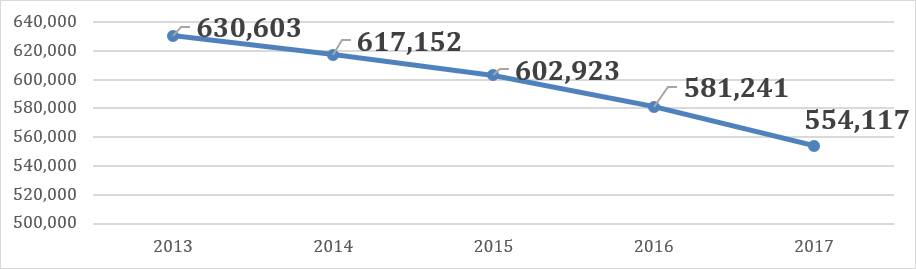 10 pav. Lietuvos Respublikos 14 – 29 m. amžiaus nuolatinių gyventojų skaičius metų pradžiojeŠaltinis: http://osp.stat.gov.lt/web/guest/statistiniu-rodikliu-analize?portletFormName=visualization&hash=d572a91c-df61-4da7-a6f1-aa070ca8e572Didžiausias jaunimo (14-29 m amžiaus) skaičiaus mažėjimas 2014-2017 m. laikotarpiu stebimas Klaipėdos m. savivaldybėje (11 pav.). Klaipėdos m. savivaldybėje jaunimo skaičius metų pradžioje vidutiniškai mažėjo 4,81 proc.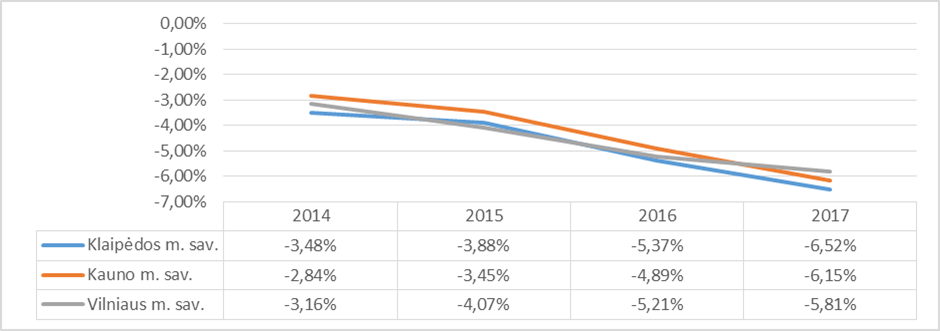 11 pav. Lietuvos Respublikos 14 – 29 m. amžiaus nuolatinių gyventojų dinamika didžiausiuose miestuose (proc.)Šaltinis: http://osp.stat.gov.lt/web/guest/statistiniu-rodikliu-analize?portletFormName=visualization&hash=d572a91c-df61-4da7-a6f1-aa070ca8e572Stebint jaunimo skaičiaus mažėjimo tendencijas tiek Lietuvoje, tiek ir didžiuosiuose miestuose, natūralu, jog bedarbių jaunimo skaičius taip pat mažėja. Lietuvos darbo biržos duomenimis jaunimo nedarbo lygis 2015-2017 m. laikotarpiu mažėjo. 2015 metais jaunieji bedarbiai Lietuvoje sudarė 34,2 procentus visų bedarbių, tuo tarpu 2016 m. jaunimo nedarbas mažėjo 1,8 proc. 2017 metų pradžioje jaunimo nedarbas sudarė 16,1 proc. visų Lietuvos Respublikoje registruotų bedarbių. Lietuvos Respublikos statistikos departamento duomenimis 15 – 24 m. jaunimo nedarbo lygis 2012 – 2015 metais mažiausias buvo Klaipėdos apskrityje.Viena aktualiausių problemų Klaipėdos miestui (ir daugeliui kitų Lietuvos miestų) – jaunimo emigracija. Nepaisant to, kad emigracija turi ir teigiamų pasekmių (dalis išvykusių gyventojų įgyja kokybišką išsilavinimą, įgauna naujos patirties darbo rinkoje, tobulina kvalifikaciją, piniginėmis perlaidomis remia Lietuvoje likusius gyventi giminaičius taip prisidėdami prie vidaus vartojimo augimo, bendro gyvenimo lygio kilimo šalyje), tačiau Lietuvos emigracijos mastai itin dideli, todėl sukelia daugiau neigiamų padarinių: kinta šalies demografinė struktūra (ypač sparčiai sensta visuomenė), trūksta kvalifikuotos darbo jėgos, nuteka protai, darbo jėgos trūkumas turi neigiamos įtakos užsienio investicijų pritraukimui, stabdo verslo plėtrą. Klaipėda, siekdama netapti tik vyresnio amžiaus žmonių miestu turi ieškoti būdų ir išeičių kaip sukurti palankią aplinką, kur kur visi (nepriklausomai nuo jų skirtumų, religijos, seksualinės orientacijos ir pan.), būtų laukiami ir galėtų laisvai save atskleisti ir realizuoti.Klaipėda jau deda pirmuosius žingsnius, skirtus ryšių, su išvykusiais atkūrimui (per pilotinį projektą „Mes esame“). Tai vienas iš puikių pavyzdžių, kuriuos galima pritaikyti ir kitoms jaunimo grupėms, skatinant juos išlaikyti ryšius su gimtuoju miestu. Be abejo, šie pavyzdžiai galėtų būti įdomūs ir kitoms šalims, susiduriančioms su panašiomis problemomis.Jaunimo balsas – miestas miręs ir nuobodus, todėl ir išvykstameDalyvaujant strateginėse sesijose rengiant EJS2020 paraišką paaiškėjo, kad dauguma dalyvių baigę mokyklą planuoja išvykti iš Klaipėdos, nes nemato perspektyvų, neturi galimybių pasirinkti kokybiško švietimo, miestas yra nepatrauklus ir miręs.Jaunimas įvardijo, kad mieste trūksta aktyvaus gyvenimo pulso, kurį lydėtų pasipuošęs miestas, renginiai, muzika, šviesos, miesto veido nepuošia sugriuvę ir nerenovuojami pastatai, trūksta renginių, veiklų įvairovės (ypatingai prieinamos jaunimui kainos), vyrauja sezoniškumo problema (daugiausia renginių vyksta vasaros metu), yra daugybė nuostabių vietų mieste kurios tuščios, neišnaudotos (krantinė, parkai), mirusios kitos Klaipėdos dalys (išskyrus senamiestį), trūksta tvarkos prie vandens telkinių, viešosios erdvės neišbaigtos iki galo (trūksta takų, skirtų vaikščiojimui, suoliukų, šiukšlinių, tualetų), miestas yra nuobodus, tam tikros miesto vietos yra nesaugios, norisi daugiau festivalių, vyrauja vieno prekybos centro kultūra, kai žmonės užuot išėję į miestą, renkasi laisvalaikį prekybos centre.Deja, bet kol kas Klaipėdos miestas kaip laisvalaikio, ugdymosi, verslo kūrimo, gyvenimo vieta nėra patraukli jaunimui. Rengiant antrojo etapo paraišką, jaunimo atstovai dar kartą aptarė iššūkius ir pasirinko EJS2020 kryptis, kuriose, bendradarbiaujant vietos, regiono, nacionalinėms bei tarptautinėms organizacijoms, bus siekiama jaunimo politikos pokyčių: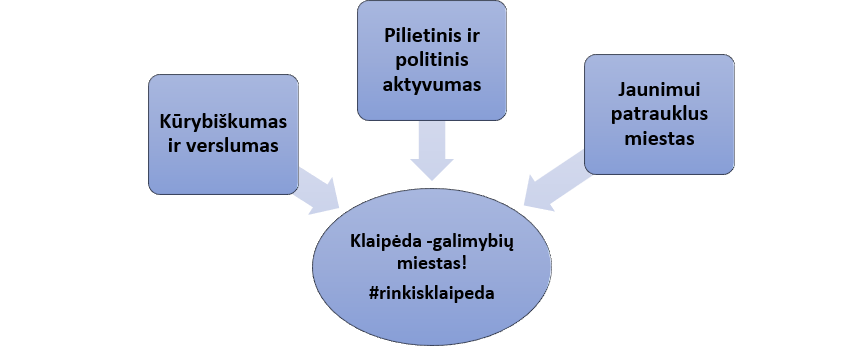 12 pav. EJS2020 kryptysŠios EJS2020 kryptys pasirinktos atsižvelgiant į svarbiausius, jaunimo identifikuotus iššūkius.Jaunimo kūrybiškumo ir verslumo kultūros formavimui pasirinktos #Futurepreneurs ir #choosetocreate platformos.Jaunimo politinis ir socialinis aktyvumas bus stiprinamas įgyvendinant #choosetoact, #volunteeringrocks, #besmart platformas.Jaunimui patrauklaus ir saugaus miesto plėtojimui pasirinktas skirtingų priemonių įgyvendinimas per #youthhub, #alloverthecity, #sportacity, #attractiveklaipeda platformas.Tuo tarpu tarptautinio bendradarbiavimo stiprinimas ir plėtojamas būtinas kaip horizontalus prioritetas, padedantis užtikrinti gerosios patirties perėmimą, Klaipėdoje pasiteisinusių gerųjų pavyzdžių perdavimą kitoms šalims. Visos vykdomos platformos grindžiamos ne tik vietos, regiono, nacionaline, bet ir tarptautine partneryste, pasitelkiant Klaipėdos miesto partnerius, jaunimo organizacijų partnerius, Europos jaunimo forumo narius ir Europos jaunimo sostinių tinklą.Atitinkamai, atsižvelgiant į identifikuotus iššūkius, formuojami šie EJS2020 programos tikslai:1 lentelė. Identifikuoti iššūkiaiSiekiant kad Klaipėda taptų atviru, bendradarbiaujančiu draugišku galimybių miestu jaunimui, EJS2020 titulas gali būti puikia proveržio priemone, prisidedančia prie spartesnių ir realių pokyčių probleminėse srityse.Mes renkamės EJS2020 kelią siekdami atskleisti, kad jaunimas gali!Siekis tapti EJS2020 ambicingas, tačiau jaunimas teigia, kad jie tam pasirengę. Be to, jaunimas tiki, kad jų sunkus darbas ir gebėjimas būti žinomiems kaip Europos jaunimo sostinė 2020 išjudins ne tik Klaipėdos jaunimą. Klaipėdiečiai skatins jaunuolius iš kitų miestų siekti savo ambicijų, net jei tai gali užtrukti ilgą laiką, reikalauja sunkaus darbo arba pokyčiai vargiai pastebimi iš pirmo žvilgsnio.EJS2020 atvers naujas tarptautiškumo galimybes, platformą jaunimo politikos pokyčių vykdymui, paremtą kitų miestų patirtimi, tarptautinių ekspertų įsitraukimu. Reikia pripažinti, kad užsienio balsas, neretai tampa labiau girdimas, kai bandoma įvesti naujus politinius pokyčius (ne tik jaunimo politikos srityje).Mes renkamės galimybę tapti Europos jaunimo sostine, nes tai puiki proga įsitraukti į jaunimo politikos įgyvendinimą ne tik vietos lygmeniu, bet ir Europoje. Mes siekiame įgyti gerosios praktikos pavyzdžių iš pasaulio partnerių, dalintis savo patirtimi, išmoktomis pamokomis, įgyvendinti bendras iniciatyvas ir siekti pokyčių jaunimo gyvenimo kokybėje. Mes esame pasirengę dalyvauti ir būti pirmaujančiu jaunimo miestu 2020 m.!Jaunimas pabrėžia, kad EJS2020 vardas galėtų būti puikia priemone didinant jaunimo susidomėjimą Klaipėdos miestu ir jo suteikiamomis galimybėmis. Šis vardas įpareigoja ir sudaro kur kas platesnes galimybes paskleisti jaunimo virusą mieste ir juo užkrėsti jaunimą, visuomenę bei pačiam jaunimui atverti kelią aktyvesniam įvairių iniciatyvų, veiklų, proveržio projektų įgyvendinimui, įsitraukimui į miesto pilietinį ir politinį gyvenimą. Tikimasi, kad EJS2020 ženkliai prisidės prie palankios aplinkos jaunimui kūrimo, o ilgalaikėje perspektyvoje paskatins jaunimą rinktis būtent šį miestą kaip erdvę savo kūrybai, gyvenimui, savęs įprasminimui pilietinėje, politinėje, socialinėje, ekonominėje veikloje. Taip siekiama, bent iš dalies prisidėti prie jaunimo emigracijos srautų mažinimo. Kadangi jaunų žmonių emigracija -  kompleksinė problema, jos sprendimui būtinos integruotos priemonės, natūralu, kad vykdant tik EJS2020 neįmanoma prisidėti prie šios problemos išsprendimo, tačiau tam tikros jaunimo iškeltos iniciatyvos gali būti viena iš priemonių didinant Klaipėdos miesto patrauklumą jaunimui.Mūsų pasiryžimas ir įsipareigojimasEJS2020 vardo suteikimas yra didžiulis įpareigojimas ir atsakomybė. Rengiant EJS2020 programą, diskutuojant su jaunimo atstovais dėl galimybių, pasiryžimo ir turimų išteklių tinkamai vykdyti įsipareigojimus susijusius su EJS2020 įgyvendinimu (įskaitant 2017-2019 m. laikotarpį skirtą pasirengimui bei 2021 m. laikotarpį skirtą įsivertinimui) buvo apsispręsta, kad Klaipėdos miestas nori, gali ir yra pasiryžęs tapti EJS2020 bei tinkamai atstovauti suteiktą vardą. Pasiryžimą skirti daugiau dėmesio jaunimo politikos įgyvendinimui Klaipėdoje rodo ir planuojamas papildomo padalinio steigimas KEPA struktūroje (daugiau informacijos pateikiama paraiškos 9 punkte), reikalingų išteklių suteikimas tiek EJS2020 programos pasirengimui, tiek jos įgyvendinimui.Klaipėda, susidurdama su dabartiniais iššūkiais, turi ieškoti galimybių kaip juos įveikti, o viena iš šių priemonių gali būti EJS2020. Tiek Savivaldybė, tiek jaunimo ir su jaunimo dirbančios organizacijos yra pasiryžusios skirti laiko, pastangų, reikalingų išteklių tam, kad būtų užtikrintas kokybiškas EJS2020 įgyvendinimas bei pasiekti reikšmingi pokyčiai stiprinant Klaipėdos m. jaunimo organizacijas, didinant tarptautinės veiklos apimtis, plėtojant jaunimo ir su jaunimu dirbančioms organizacijoms pritaikytą infrastruktūrą, skatinant jaunimo iniciatyvas bei projektus. Jaunimo atstovai išreiškė poziciją, jog net ir negavus EJS2020 vardo jie yra pasiryžę pokyčiams, EJS2020 programoje numatomų veiklų įgyvendinimui. Anot jaunimo atstovų – ne titulas svarbiausia, o ambicijos, ryžtas ir noras keisti Klaipėdą, kad ji taptų patraukli jaunimui, sudaryti palankias sąlygas iš tikrųjų tapti atviru galimybių miestu jaunimo kūrybai, saviraiškai, mokymuisi, laisvalaikiui, aktyviai veiklai. Pasiryžimą vykdyti veiklas atspindi ir organizuotų strateginių sesijų metu išsakyta jaunimo nuomonė, kad „jei mes nors dalį savo pateiktų idėjų įgyvendinsime – Klaipėda taps svajonių miestu, kuriame noriu likti gyventi“.TęstinumasVisi planuojami projektai, veiklos ir iniciatyvos orientuoti į ilgalaikius pokyčius ir tęstinumą. Norint realių pokyčių vienkartinių projektų ir akcijų nepakaks, būtina kurti ilgalaikę ir tvarią jaunimo politikos įgyvendinimo strategiją.Neatsitiktinai numatoma steigti jaunimo politikos įgyvendinimo padalinį, kuris veiktų ir dirbtų pasibaigus EJS2020, plėtotų kokybišką jaunimo politiką pagal miesto jaunimo poreikius.Dar vienas motyvas, kodėl siekiama tapti EJS2020 vizualiai pateiktas žemiau esančiame paveiksle. Iki šiol nė vienai Šiaurės, Baltijos jūros regiono ar Skandinavijos šaliai šis titulas nebuvo suteiktas. Ši perspektyva aptarta tarptautinių partnerių rate (Euroregion Baltic Stakeholders Forum, Exececutive and Youth Board meetings), kurie išreiškė palaikymą ir susidomėjimą šia iniciatyva ir sėkmės atveju noriai prisidės prie jos įgyvendinimo bei viešinimo ir politinio palaikymo savo regionuose. Taigi, EJS2020 skirta ne tik regionui, siekiama aktyviai įtraukti Šiaurės, Baltijos jūros regiono ar Skandinavijos šalis, su kuriomis ryšius palaiko tiek jaunimo organizacijos, veikiantys subjektai dirbantys jaunimo srityje (aukštosios, profesinės mokyklos), tiek Klaipėdos miestas. Plėtojant kokybišką jaunimo politiką, perduodant gerąją patirtį į EJS2020 įgyvendinimą planuojama kviesti bei įtraukti Kaliningrado sritį.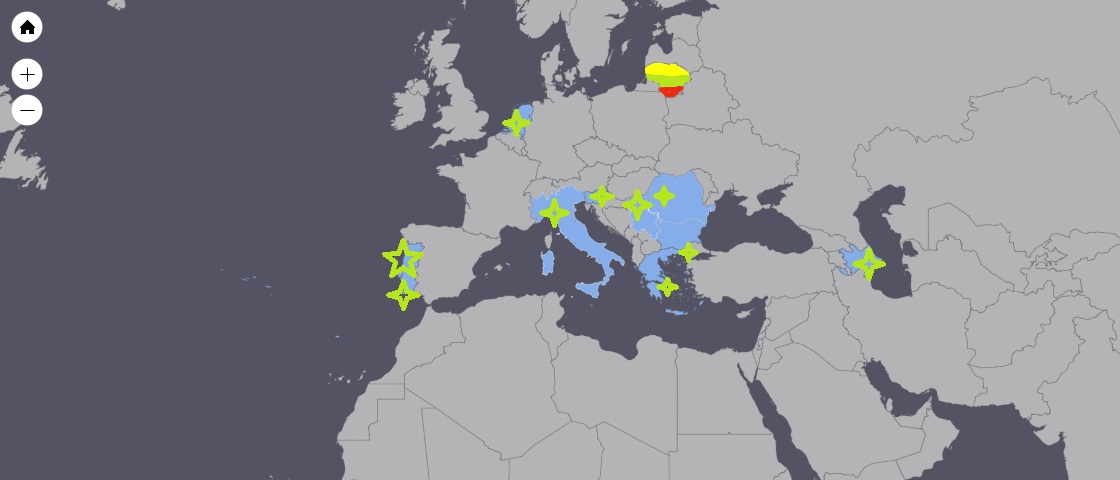 13 pav. Buvusių Europos jaunimo sostinių ir Lietuvos išsidėstymas žemėlapyjeBūtina pabrėžti ir tai, kad nepaisant planuojamų miesto investicijų į patrauklios infrastruktūros kūrimą, ji toli gražu neužtikrins pokyčių aukščiau įvardintose probleminėse srityse. Pridėtinę vertę ir gerovę kuria ne infrastruktūra, o joje dirbantys ŽMONĖS, todėl EJS2020 daugiausia dėmesio bus skiriama būtent jaunimo organizacijų, su jaunimu dirbančių asmenų kompetencijų tobulinimui ir stiprinimui, jaunimo iniciatyvumo skatinimui ir pripažinimui, verslumo, kūrybiškumo, lyderystės ugdymui siekiant pokyčių skirtingose jaunimo politikos srityse, tarptautinės partnerystės plėtojimui, mokymuisi iš kitų šalių, miestų patirties. Nuolatinis jaunimo organizacijų, su jaunimu dirbančių asmenų kompetencijų tobulinimas bus pagrindas EJS2020 metu pradėtų pokyčių, projektų, veiklų, iniciatyvų, partnerysčių tęstinumui užtikrinti.Pareiškėjas turėtų pateikti savo EJS metų programą (max. 2000 žodžių). Pareiškėjas turėtų ypač pabrėžti:Programos rengimas ir jaunimo dalyvavimas šiame proceseJaunų žmonių sugebėjimas kartu kurti programą tiek prieš, tiek per EJS metusNaujoviškų renginių / projektų pavyzdžiai, išskiriantys kandidatą iš kitųEuropinė dimensija ir ryšiai su Europos jaunimo politikaRengiant EJS2020 programą, jaunimas inicijavo strategines darbo grupes, sesijas, susitikimus. Jų metu buvo aptarti jaunimui aktualiausi klausimai, jų poreikiai, indėlis į EJS2020 įgyvendinimą. Jaunimas pabrėžė, kad nepaisant iššūkių, su kuriais tenka susidurti, jie didžiuojasi Klaipėdos miestu dėl vykstančių masinių renginių (Jūros šventė, Džiazo festivalis, Šviesų festivalis, Laivų paradas), labai gražaus ir jaukaus miesto senamiesčio, gyvenančių gerų, šiltų, nuoširdžių žmonių, jūros, pastebimai matomo miesto veido keitimosi (miestas tvarkomas, kuriamos naujos viešosios erdvės pritaikytos įvairioms amžiaus grupėms ir poreikiams).Šios paraiškos rengimo metu, būtent jaunimo atstovų dėka buvo aktyviai bendradarbiaujama su miesto ir regiono jaunimu, jaunimo organizacijomis, Europos jaunimo sostinės idėjos palaikytojais ir rėmėjais. Rengiant antrojo etapo paraišką organizuota strateginė sesija, kurios metu jaunimas plėtojo EJS2020 galimą programą, komunikacijos priemones, siūlė idėjas dėl galimų EJS2020 partnerių ir rėmėjų įtraukimo. Siekiant atliepti pavienių jaunų asmenų poreikius, jų įsitraukimą į EJS2020 programos plėtojimą 2017 08  mėn. viešose miesto erdvėse organizuotas susitikimas-akcija su jaunais žmonėmis „Keisk idėją į arbatą“. Su Klaipėdos jaunimo organizacijų asociacija „Apskritasis stalas“ pagalba planuojama nuolat platinti idėjų banką, šitaip sudarant jaunimui galimybes teikti savo siūlymus, rekomendacijas idėjas tiesiogiai, pasinaudojant socialiniais tinklais. Į šiuos siūlymus ir rekomendacijas bus atsižvelgiama ir įgyvendinant EJS2020 programą.Su jaunimo atstovais išgrynintos pagrindinės kryptys, kuriose būtų siekiama pokyčių. EJS2020 programos koncepcija rengta su jaunimo atstovais atsižvelgiant į jų poreikius, galimybes, interesus bei Klaipėdos m. strateginius planus.2017 m. sausio-birželio mėn. suorganizuotos 6 vienos-dviejų dienų trukmės strateginės sesijos, kurių metu pristatyta Europos jaunimo sostinių apžvalga, aptarta galima EJS2020 programa. Jaunimas aktyviai įsitraukė į paraiškos rengimo procesą, partnerių paiešką, vizijos ir šūkio formulavimą, galimų renginių identifikavimą, marketingo priemonių naudojimą rengiantis EJS2020. Tai užtikrina, kad Klaipėdos jaunimas gebės bendrai kurti ir įgyvendinti EJS2020 programą tiek 2020 m., tiek rengiantis jiems 2017-2019 m. Sesijose dalyvavo skirtingų jaunimo organizacijų atstovai, atstovaujantys skirtingų grupių jaunimą (NEET, neįgaliuosius, išvykusius į užsienį, grįžusius po studijų, jaunuosius verslininkus ir pan.). Taip buvo siekiama užtikrinti lygias galimybes visiems įsitraukti į EJS2020 rengimo ir planavimo etapus. Visose sesijose taip pat dalyvavo jaunimo reikalų tarybos atstovai, KLAS nariai, jaunimo reikalų koordinatorius, kurie prisidėjo ne tik rengiant programą, derinant ją su miesto vystymosi kryptimis bet ir perduodant informaciją politikos formuotojams ir vykdytojams. Džiugu, kad bendras įsitraukusių jaunų žmonių skaičius į šias sesijas viršijo 120 asm. Negalėję dalyvauti šiose sesijose savo siūlymus ir rekomendacijas EJS2020 rengimo grupei teikė el. paštu. Apibendrinti schematiniai EJS2020 inicijavimo ir rengimo procesai pateikti 14, 15 pav. 14 pav. EJS2020 inicijavimo procesas15 pav. EJS2020 rengimo procesas* Rengėjų sąrašas pateikiamas priede Nr. 9.** Patariamosios grupės sąrašas pateikiamas priede Nr. 10.EYC2020 programos veiklų, projektų, iniciatyvų įgyvendinimui bus taikoma 6 finansavimo modelių sistema. Jau jaunimo pateiktų idėjų („Idėjų bankas“) įgyvendinimui bus taikomas I finansavimo modelis:JPĮP1 – Jaunimo politikos įgyvendinimo padalinys.II finansavimo modelis - skirtas bendruomenių nepatvirtintoms, bet turinčias vykdytojus ar jaunimo organizacijas, pasiryžusias jas įgyvendinti. Papildomai Jaunimo politikos įgyvendinimo padalinys teiks paramą, ekspertinę pagalbą idėjų įgyvendintojams dėl išorinio finansavimo (rėmėjai, projektai) pritraukimo.III finansavimo modelis – pateiktoms idėjoms pagal numatytas EJS2020 platformas, kurias įgyvendina jaunimo, su jaunimu dirbančios organizacijos. IV finansavimo modelis – papildomas finansavimas kasmetiniams renginiams, kuriuos vykdo įvairios Klaipėdos organizacijos ir įstaigos ir kurie dera su EJS2020 programa.V finansavimo modelis – išlaidos, susijusios su išorinio finansavimo pritraukimu (per projektinį finansavimą, bendradarbiavimą su rėmėjais, tarptautiniais ir nacionaliniais partneriais, įskaitant ko-finansavimą). VI finansavimo modelis – nacionalinių ir tarptautinių organizacijų pasiūlymų ir jungtinių iniciatyvų, susijusių su EJS2020 finansavimas.„Idėjų banko“ idėjos bei finansavimo modelių detalizavimas pateikiamas priede Nr. 11.2 lentelė. EJS2020 programos sandaraGrupės, kurios susiduria su sunkumais nėra atskirai išskirtos, bet jos bus įtrauktos į EJS2020 programos įgyvendinimą. Strateginės sesijos metu, jaunimas išskyrė grupes, kurios patiria sunkumų ir kurios turėtų būti įtrauktos į projekto įgyvendinimą. Buvo nutarta, jog jokie atskiri, tik jiems skirti, renginiai nebus organizuojami. Tai bus daroma tam, jog atskirtis nebūtų dar labiau didinama, o per kartu vykdomus renginius mažumos ir/ar kitos sunkumus patiriančios grupės būtų integruojamos į visuomenę. Įvairūs renginiai bus organizuojami visoms grupėms, neišskiriant nei vienos. Rengiant programą strateginėse sesijose dalyvavo asmenys, atstovaujantys atskirų tikslinių grupių interesus (NEET, jaunimą iš regionų, užsieniečius, neįgaliuosius ir kt.). Pagrindinis šių asmenų vaidmuo – užtikrinti, kad nebūtų skatinama atskirtis, o visi turėtų lygias galimybes ir teises nepriklausomai nuo rasės, lyties, tikėjimo, sveikatos būklės ir pan. Patariamoji grupė, teikianti rekomendacijas paraiškai, taip pat tikslingai suformuota taip, kad būtų įtraukti atstovai, atstovaujantys skirtingų grupių interesus. Todėl rengėjai sąmoningai neišskiria tam tikros vienos grupės. EJS2020 programa bus grindžiama lyčių lygybės ir nediskriminavimo principais, užtikrinant ir sudarant sąlygas dalyvauti visiems.Strateginės sesijos metu išskirtos šios grupės: Pareiškėjas turėtų aiškiai apibūdinti EJS metų valdymo struktūrą, visų pirma nurodydamas(a) įgyvendinimo sudėtį ir (b) įgyvendinimo grupės įgaliojimus. Pareiškėjas turėtų aiškiai apibrėžti jaunų žmonių vaidmenį šiose struktūrose, savivaldybės vaidmenį ir sprendimų priėmimo galią (ne daugiau kaip 700 žodžių). Jei pageidaujama, valdymo struktūros schema gali būti pateikta kaip priedas.Pareiškėjas turėtų paskirti bent vieną konkretų kontaktinį asmenį Europos jaunimo forumui, kuris bus įdarbintas EJS pasirengimo, vykdymo ir vertinimo metu.Organizacinė EJS2020 struktūra paraiškos rengimo metu grindžiama jaunimo įtraukimu ir jų įgalinimu veikti, kurti, prisidėti prie jaunimui patrauklaus miesto kūrimo. Šiame procese regioninės politikos formuotojų vaidmuo – sudaryti galimybes ir sąlygas jaunimo dalyvavimui, jų iniciatyvos girdėjimui bei palaikymui, suderinti planuojamas priemones su miesto strateginiais siekiais. Klaipėdai patekus į antrąjį EJS2020 etapą galima valdymo struktūra, jos įforminimas aptartas su jaunimo organizacijų atstovais bei Klaipėdos m. savivaldybės administracija. Pasiūlytas sprendimas EJS2020 įgyvendinimui steigti atskirą padalinį šiuo metu restruktūrizuojamoje VšĮ Klaipėdos ekonominės plėtros agentūroje (KEPA). KEPA įkurta 2001 m., yra pelno nesiekiantis ribotos civilinės atsakomybės viešasis juridinis asmuo, kurio vienintelė steigėja ir savininkė yra Klaipėdos miesto savivaldybė. Numatoma, kad iki 2018 m. KEPA bus įkurtas verslo ir turizmo padalinys, toliau išliks Kūrybinis inkubatorius „Kultūros fabrikas”, tarnaujantis kaip šiuolaikinių scenos menų ir kūrybiškų verslų inkubatorius. Šalia šių padalinių bus įsteigtas ir Jaunimo politikos įgyvendinimo padalinys, atsakingas už tolimesnį pasirengimą EJS2020, jos valdymą, įgyvendinimą, priežiūrą ir vertinimą. Numatoma šį padalinį išlaikyti ir ateityje, siekiant tvaraus jaunimo politikos įgyvendinimo Klaipėdos mieste. Pagrindinis šiam padaliniui tenkantis vaidmuo EJS2020 įgyvendinime – EJS2020 koordinavimas, monitoringas, bendradarbiavimas su EJF, finansavimo pritraukimas, tarptautinio bendradarbiavimo plėtojimas, EJS2020 sklaida, įgyvendinimo vertinimas (t.y. vykdymo lygmuo).Sėkmingas pasirengimas EJS2020 reikalauja nemažai žmogiškųjų išteklių, todėl Klaipėdos miesto savivaldybės administracija planuoja nuo 2018 m. I ketv. pilnu etatu įdarbinti 2 asmenis atsakingus už komunikaciją, partnerystę ir pasirengimą EJS2020, kurie bus integruoti į KEPA jaunimo politikos įgyvendinimo padalinį bei tęs su šia sritimi susijusį darbą ateityje. Šie asmenys taip pat bus kontaktiniai asmenys bendravimui su Europos jaunimo Forumu rengiantis, įgyvendinant bei vertinant EJS2020 pasiekimus ir pokyčius.Klaipėda, siekdama stiprinti tarptautiškumą bei europinę dimensiją jaunimo politikoje išreiškia savo siekį aktyviai bendradarbiauti su EJF ir jo nariais. Tuo tikslu, 2018 m. miestas kvies EJF narius ir EJF atstovus į organizuojamą metinį Jaunimo forumą Klaipėdoje aptariant galimą bendrų renginių, iniciatyvų, projektų planą, identifikuojant bendradarbiavimo kryptis. Europos jaunimo forumas taip pat bus kviečiamas tapti nepriklausomu vertintoju ir EYC2020 stebėtoju. Iškilus klausimams numatoma konsultuotis su EJF ekspertais. Klaipėda noriai prisidės prie EJF renginių organizavimo bei sklaidos, įsitrauks į jų organizuojamas konsultacijas bei renginius. Taip pat Klaipėdos miestas įsipareigoja įsitraukti į Europos jaunimo sostinių tinklą ir prisidėti prie jų veiklos. 16 pav. EJS2020 Valdymo struktūraEJS2020 programos įgyvendinimas bus vykdomas dviem lygiais - valdymo ir įgyvendinimo siekiant EJS2020 sėkmės, kokybės, realaus, o ne deklaratyvaus įgyvendinimo, reikšmingų pokyčių jaunimo politikos plėtros srityje. Formuojant EJS darbo grupę bus atsižvelgiama į lyčių lygybės bei nediskriminavimo principus. KMSA – steigėjas ir dalininkas, atsakingas už strateginę priežiūrą ir numatyto finansavimo skyrimą EJS2020.EJS Darbo grupė – EJS Darbo grupę sudaro 6 atstovai, iš jų: KMSA jaunimo reikalų koordinatorius, 5 nepriklausomi jaunimo atstovai renkami viešos atrankos būdu. Šiuos EJS Darbo grupės narius tvirtina KMSA direktorius atsižvelgiant į Klaipėdos miesto Jaunimo reikalų tarybos rekomendacijas. EJS Darbo grupė prisideda prie EJS2020 programos įgyvendinimo stebėsenos, koordinuoja tarpžinybinius bei tarpinstitucinius valstybinio, regioninio, savivaldos lygmens veiksmus. EJS Darbo grupė taip pat tarnaus kaip patariamasis valdymo organas, atsakingas už programos EJS2020 dermę su regioniniais, nacionaliniais bei ES strateginiais dokumentais jaunimo politikos srityje.Vykdymo lygmuo – įsteigtas EJS2020 Jaunimo politikos įgyvendinimo padalinys, atsakingas už programos įgyvendinimą ir koordinavimą, vadovavimą programai, programos tikslų pasiekimą. Jaunimo politikos įgyvendinimo padalinio darbuotojų pareigoms užimti KEPA organizuos viešą konkursą, o sprendimą įdarbinti asmenis priims atsižvelgiant į EJS Darbo grupės rekomendacijas. Šiame lygmenyje svarbiausia suteikti galimybes jaunimui įgyti patirties ir prisiimti atsakomybę už sėkmingą EJS2020 vykdymą, tikslinių grupių, suinteresuotų šalių įtraukimą. Preliminariai numatoma, kad darbuotojų komandą sudarytų ne mažiau kaip 5, pilnu etatu dirbančių asmenų komanda, konkrečių funkcijų (programa, komunikacija, tarptautiniai ryšiai, savanorystė) įgyvendinimui. Finansininko ir techninio darbuotojo funkcijas vykdys KEPA darbuotojai. Siekiant programos ir vykdomų funkcijų kokybės numatoma įdarbinti asmenis, turinčius patirties vykdant analogiškas funkcijas bei, esant poreikiui, pasitelkti išorės konsultantus, kurie, kylant neaiškumams, iššūkiams padėtų ir suteiktų konsultacinę pagalbą. Jaunimui tenkančios funkcijos EJS2020 valdymo struktūroje apima tiek programos įgyvendinimą, tiek valdymą bei sprendimų priėmimą, siekiant užtikrinti, kad EJS2020 aiškiai atlieptų jaunimo poreikius ir siekius. Tuo tarpu pagrindinė savivaldai tenkanti funkcija – palaikymas, rėmimas, horizontalus jaunimo politikos integravimas strateginiuose miesto dokumentuose. Jauni žmonės į EJS2020 rengimą ir įgyvendinimą galės įsitraukti tiek kaip EJS darbo grupės nariai, programos vertintojai. Jauniems žmonėms bus sudaryta galimybė išreikšti savo nuomonę bei poreikius dėl programos „Idėjų banke“, jie bus kviečiami teikti paraiškas savo idėjų, skirtų EJS2020, įgyvendinimui, dalyvaus EJS2020 aptarimuose, diskusijose ir pristatymuose.Pareiškėjas turėtų nurodyti savo įsipareigojimą bendradarbiauti per EJS metus nurodydamas (ne daugiau kaip 400 žodžių): - Noras organizuoti reguliarius koordinacinius susitikimus su Europos jaunimo forumu- Įsipareigojimas įsteigti pilnu etatu dirbantį EJS techninį biurą - Įsipareigojimas įsteigti vietos lygmens programos komitetą, į kurį būtų įtraukti jaunimo atstovai iš vietos jaunimo organizacijų - Pasirengimas bendradarbiauti su bet kokiomis palaikomomis jaunimo struktūromis regioniniu ir nacionaliniu lygmenimis, pavyzdžiui, nacionaline jaunimo taryba.- Noras bendradarbiauti su ankstesnėmis, dabartinėmis ir būsimomis Europos jaunimo sostinėmis.Siekdama tinkamai atstovauti skirtą EJS2020 vardą savivaldybė ir jaunimo organizacijos siekia įsitraukti, organizuoti ir dalyvauti reguliariuose koordinaciniuose susitikimuose su EJF atstovais. Numatomas ir EJS2020 vykdytojų (ir vietos jaunimo) pažintinių vizitų buvusiose EJS sostinėse organizavimas. EJS2020 vardas įpareigoja tinkamai atstovauti miestą, jaunimą bei teikti pagalbą kitiems miestams, siekiantiems pokyčių jaunimo politikos srityje, norintiems tapti EJS. Klaipėda taip pat įsipareigoja aktyviai įsitraukti į EJS tinklą, viešinti pasiektus rezultatus, dalintis savo patirtimis, išmoktomis pamokomis ir pan.Įsipareigojimas užtikrinti reikiamus žmogiškuosius, techninius resursus įvardintas 9 dalyje. Klaipėdos miesto savivaldybės administracija nuo 2018 m. I ketv. pilnu etatu įdarbintų 2 asmenis atsakingus už komunikaciją, partnerystę ir pasirengimą EJS2020. Šie darbuotojai bus įdarbinti KEPA įsteigtame jaunimo politikos įgyvendinimo padalinyje. Jie taip pat bus kontaktiniai asmenys bendravimui su Europos jaunimo forumu rengiantis, įgyvendinant bei vertinant EJS2020 pasiekimus ir pokyčius.Intensyviausiu EJS2020 programos įgyvendinimo laikotarpiu (2019-2020 m.) numatoma papildomai įsteigti ne mažiau kaip 3 pilnus etatus. Sėkmingam programos įgyvendinimui bus pasitelkiamos praktikantų bei savanorių komandos. Preliminariai planuojama, kad EJS2020 komandos būstinė, bus įkurta šiuo metu rekonstruojamoje futbolo mokykloje, kur numatytas daugiafunkcinės strateginės partnerystės erdvės jaunimui išplėtojimas. Šioje erdvėje, be EJS2020 komandos, taip pat reziduos jaunimo organizacijos, NVO, bendruomenės, pavieniai jaunimo atstovai, kurie prisidės prie EJS2020 įgyvendinimo. Šioje erdvėje vyktų EJS2020 komandos organizaciniai susirinkimai, EJS Darbo grupės susitikimai, pasitarimai su jaunimo atstovais ir jaunimo organizacijomis. 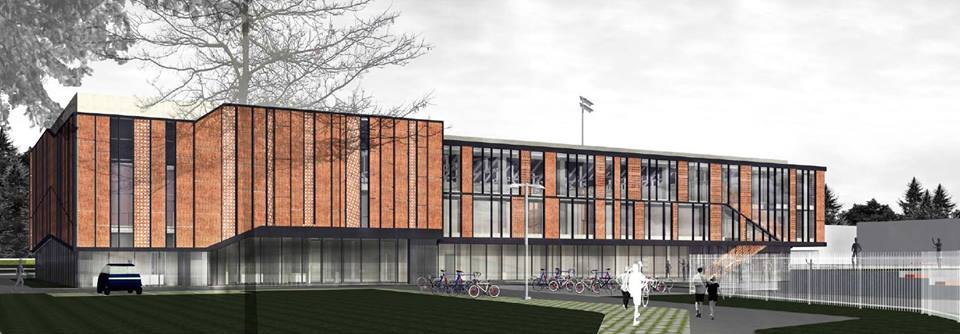 17 pav. „Futbolo mokyklos ir baseino pastatų konversija (taikant modernias technologijas ir atsinaujinančius energijos šaltinius), įkuriant daugiafunkcį paslaugų kompleksą, skirtą įvairių amžiaus grupių kvartalo gyventojams ir sporto bendruomenei (Paryžiaus Komunos g. 16A)“ vizualizacijaJaunimo politikos įgyvendinimo padalinio darbuotojams KMSA lėšomis būtų mokamas darbo užmokestis, sudaromos sąlygos, suteikiamos patalpos aprūpintos būtinomis ryšio, kanceliarinėmis priemonėmis. EJS2020 Valdymo struktūra ir EJS Darbo grupės sudėtis pateikiama šios paraiškos 9 punkte. Be to, Klaipėdos jaunimo organizacijos priklauso ir EJS2020 programos rengimo komandai, be jų indėlio ir palaikymo Klaipėdos miestas nebūtų siekęs šio vardo savarankiškai. Poreikį bendradarbiauti su skėtinėmis JO atspindi jau pirmojo etapo metu gauti šių skėtinių struktūrų pritarimai bei palaikymas tapti EJS2020. Su šiomis organizacijomis aptartos galimybės 2018-2020 m. laikotarpiu asamblėjas, metinius suvažiavimus, tarybas organizuoti Klaipėdoje. Šiuo metu toliau plėtojami ryšiai su vietos, regiono, nacionaliniu bei tarptautiniu lygmeniu veikiančiomis jaunimo struktūromis. Sėkmės atveju, LIJOT numato 2019 m. organizuoti LiJOT vienijamų regioninių jaunimo organizacijų tarybų susitikimą, skirtą regioninių jaunimo organizacijų tarybų bei nacionalinių jaunimo bei su jaunimu dirbančių organizacijų susitikimui. LIJOT 2020 m. Klaipėdoje organizuotų LIJOT vasaros renginį, LiJOT vienijamų regioninių jaunimo organizacijų tarybų susitikimą, LiJOT rudens Asamblėją. Šie susitikimai puikios platformos prisidėti prie pokyčių jaunimo politikoje ir be abejo EJS2020 viešinimo. 2019-2020 m. numatoma organizuoti įvairius renginius, susitikimus, darbo grupes, asamblėjas bendradarbiaujant su Union of the Baltic Cities, LSS, The Baltic Sea States Sub-regional Cooperation network, kitais miestais-partneriais. Klaipėda, siekdama stiprinti tarptautiškumą bei europinę dimensiją jaunimo politikoje išreiškia savo siekį aktyviai bendradarbiauti su EJF ir jo nariais. Tuo tikslu, 2018 m. miestas įsipareigoja pakviesti EJF narius ir EJF atstovus į organizuojamą metinį Jaunimo forumą Klaipėdoje bei aptarti galimą bendrų renginių, iniciatyvų, projektų planą, identifikuoti bendradarbiavimo kryptis ir padėti pagrindą tvariam bendradarbiavimui. Jaunimo forumas, nauja EJS2020 pasirengimo metu identifikuota iniciatyva, kurią Klaipėdos jaunimas ir miestas planuoja organizuoti kiekvienais metais, siekiant aptarti jaunimo politikos kryptis, pokyčius Lietuvoje ir Europoje. Taip pat numatoma įsitraukti į Europos jaunimo sostinių tinklą ir prisidėti prie jų veiklos. Pareiškėjas turėtų pateikti EJS laikotarpio komunikacijos strategiją, įskaitant, bet neapsiribojant: (ne daugiau kaip 700 žodžių).- Tikslinės grupės analize ir pagrindinėmis žinutėmis-  Naudojamos komunikacijos priemonės - Komunikacijos planas, apimantis planuojamus pagrindinius komunikacijos momentus ir renginius atskiriant vietos, nacionalinį ir Europos lygmenį- Įsipareigojimas naudoti oficialų EJS logotipą - Galima oficiali perdavimo ceremonija kartu ankstesnėmis būsimomis Europos jaunimo sostinėmis2017 m. birželio 10 d. KMSA organizuotos strateginės planavimo sesijos metu buvo identifikuotas Klaipėdos miesto jaunimo prekės ženklas, sukurti lietuviški ir angliški logotipai, kuris šiuo metu naudojamas pristatant Klaipėdos siekį tapti EJS2020. Sesijos dalyviai: jaunimo ir su jaunimu dirbančios organizacijos, KMSA atstovai, jaunimas. 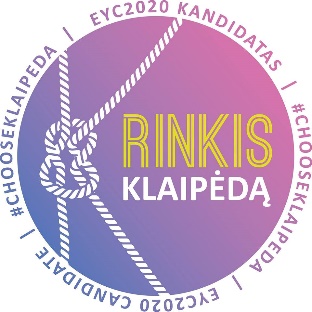 Bendru sutarimu priimtas sprendimas Klaipėdos miesto jaunimo prekės ženklą sieti su #chooseklaipeda šūkiu ir naudoti jį EJS2020 programoje. Iki 2018 m. numatoma parengti stiliaus vadovą, kuris bus naudojamas ir EJS2020 komunikacinėje strategijoje. Šiuo šūkiu siekiama pozicionuoti Klaipėdą kaip galimybių miestą jaunimui: MokytisStudijuotiDirbtiLeisti laisvalaikį gyvose, moderniose erdvėse Kurti šeimą, versląPradėti karjerąIšsamią EJS2020 komunikacijos strategiją numatoma rengti gavus patvirtinimą dėl EJS2020 vardo suteikimo. Sėkmės atveju ši veikla būtų pradėta 2018 m. I ketv. Pagrindiniai komunikacijos tikslai ir tikslinės grupės pateiktos paveiksle žemiau. Detali informacija apie komunikaciją pateikta priede Nr. 13.18 pav. Komunikacijos tikslai ir tikslinės grupėsŠiuo metu įsigyta EJS2020 internetinio puslapio sukūrimo paslauga, numatoma, kad jis bus sukurtas iki 2017 m. lapkričio mėn. Augmentyvioji ir alternatyvioji komunikacija EJS2020Projekto komunikacinei strategijai, komunikacinėms priemonėms bus keliamas reikalavimas pritaikyti informaciją, susijusią su EJS2020 taip, kad ji tiktų įvairioms specifinius poreikius turinčioms tikslinėms grupėms (asmenims su regėjimo sutrikimais, gestų kalbos vartotojams, asmenims su disleksijos sutrikimais, žemesnio išsilavinimo ar ilgą laiką socialinėje atskirtyje buvusiems asmenims, migrantams, mažiau lietuvių kalbą suprantantiems asmenims). Rengiama informacija pasižymės lengvai suprantama (lengvai skaitoma) kalba ir šriftu, vadovaujantis universalaus dizaino principu.Visų pirma, EJS tikslas - skleisti žinią apie EJS2020, perimti partnerių žinias, įtraukti savanorius, organizacijas ir visą bendruomenę į įvairius renginius, siekti vieno tikslo - tapti geriausiu jaunimo miestu visoje Europoje. Labai svarbu nuolat palaikyti ir remti siekį būti Europos jaunimo sostine, stiprinti jaunimo, organizacijų ir likusios visuomenės bendradarbiavimą.3 lentelė. EJS2020 pagrindinės žinutės tikslinėms grupėmsĮsipareigojimas naudoti oficialų EJS logotipąVykdant EJS2020 komunikaciją bus naudojami Klaipėdos m. savivaldybės logotipas, sukurtas oficialus EJS2020 logotipas bei oficialus EJS logotipas. Organizacijų vykdomiems projektams taip pat bus keliamas reikalavimas naudoti oficialią EJS2020 simboliką bei oficialų EJS logotipą. Logotipai bus naudojami marketinginėje medžiagoje, publikuojamuose pranešimuose, dalyvių sąrašuose, kituose su EJS2020 įgyvendinimu susijusiuose dokumentuose, programos vykdymo ir sklaidos priemonėse. Oficiali EJS vardo perdavimo ceremonijaKlaipėdos miesto savivaldybės administracija bei Klaipėdos jaunimo organizacijos sutiktų organizuoti EJS2020 uždarymo ceremoniją bei EJS vardo perdavimą būsimai EJS sostinei, derinti šio renginio detales su Europos jaunimo forumo atstovais bei EJS buvusių sostinių tinklu.Pareiškėjas turėtų apibūdinti aiškų veiksmų planą vedantį į Europos jaunimo sostinės metus 2020 (Daugiausia 700 žodžių). Turėtų būti apibūdinti svarbiausi miesto pasirengimo etapai ir aiškiai išdėstytas darbas, kuris vyks 2018 ir 2019 metais.#chooseklaipeda programa EJS2020 veiklos rėmuose apima 4 metų periodą (2017-2021 m.).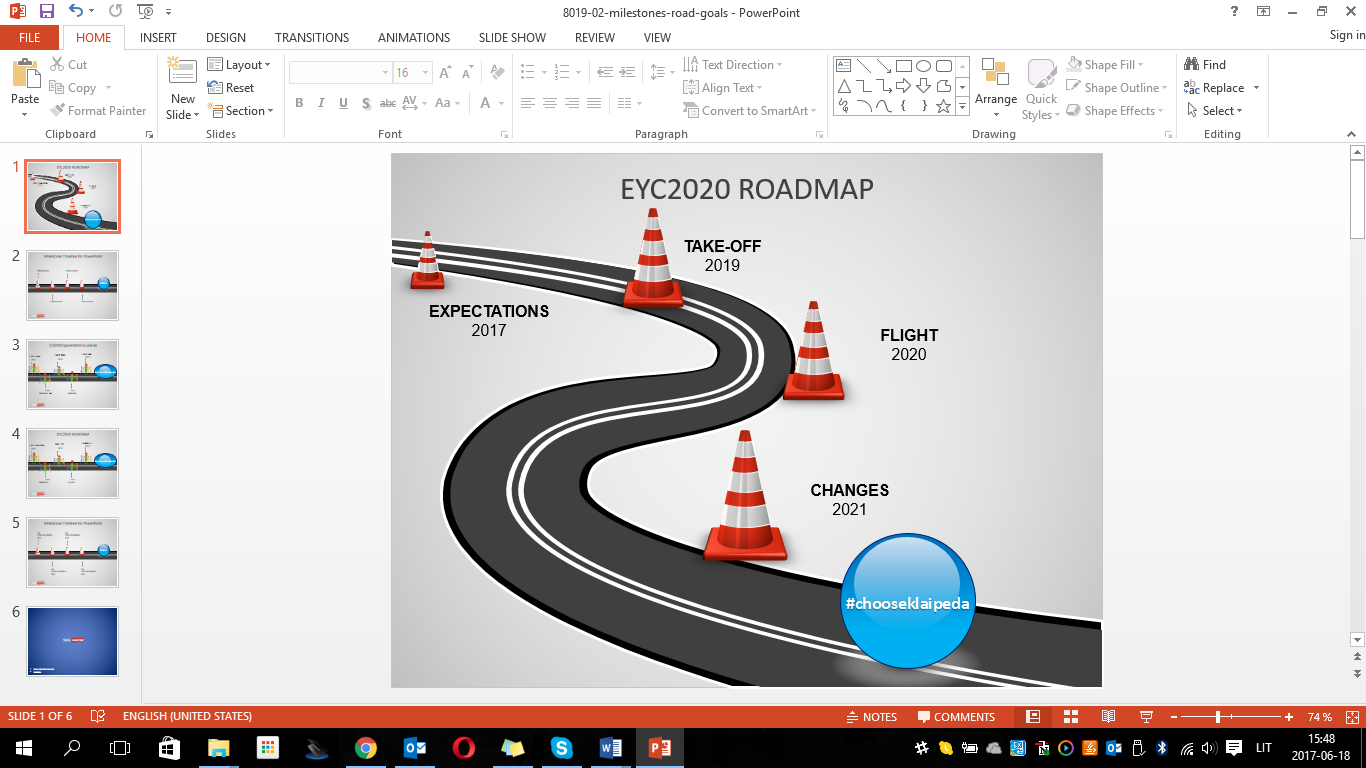 19 pav. EJS2020 įgyvendinimo planas2017 m. LŪKESČIAI: laikotarpis, skirtas EJS2020 paraiškos ir programos rengimui, partnerystės formavimui, visuomenės informavimui apie siekį tapti EJS2020.2017 m. rugpjūtis-rugsėjis: EJS2020 programos rengimas: keisk idėją į arbatą iniciatyvos.2017 m. rugsėjis-spalis: EJS2020 pristatymas ir memorandumo pasirašymas su Jaunimo ir su jaunimu dirbančiomis organizacijomis2017 m. rugsėjis-spalis: ryšių su lietuvių bendruomenėmis užsienyje užmezgimas2017 m. spalis: Paraiškos rengimas ir pateikimas Erasmus+ KA1 veiklai, siekiant perimti buvusių EJS sostinių patirtį2017-11-20 d. EJS2020 paskelbimas2017 m. lapkritis: Visuomenės informavimas apie rezultatus2017 m. lapkritis: Padėka rėmėjams ir partneriams2017 III ketv.: Partnerių tinklo sukūrimas2017 III-IV ketv.: Rėmimo rinkodaros plano rengimas2017 m. IV ketv.: Informacijos skelbimas (plakatai, informaciniai renginiai)2017 m. IV ketv.: EJS2020 savanorių skatinimo sistemos sukūrimas2018 M. IDENTITETAS: laikotarpis, skirtas EJS2020 identiteto formavimui, jaunimo organizacijų gebėjimų stiprinimui, gerosios patirties perėmimui, kaimyninių partnerysčių plėtojimui ir bendrų iniciatyvų su jais vykdymui, lietuvybės puoselėjimui, aktyvaus gyvenimo būdo propagavimui.2018 m. tiek Klaipėdoje, tiek Lietuvoje numatyta daug renginių: bus minimas Lietuvos valstybės atkūrimo šimtmetis, Klaipėda išsiskirs tuo, kad 2018 m. pasipuoš Europos sporto miesto titulu. Be to, šio laikotarpio pabaigoje prasidės rinkimės agitacijos, rengiantis savivaldybių tarybų rinkimams 2019 I ketv. Todėl ir EJS2020 programos įgyvendinimas siejamas su jau suplanuotomis iniciatyvomis.                          20 pav. Galimi 2018 m. renginiai2019 M. PAKILIMAS: laikotarpis, kurio metu daugiausia dėmesio skiriama vizualiniam miesto apipavidalinimui jaunimo rankomis, pilietiškumo skatinimui, tarptautinių partnerysčių plėtojimui ir bendrų iniciatyvų įgyvendinimui, tęsiamas EJS2020 programos projektų įgyvendinimas, stiprinamas jaunimo organizacijų vaidmuo miesto pilietiniame ir politiniame gyvenime. 2019 m. palankus metas stiprinti jaunimo organizacijų vaidmenį, kadangi šiuo laikotarpiu vyks rinkiminės agitacijos Respublikos Prezidento bei 2019 m. birželio mėn. Europos Parlamento rinkimams.  2019 m. I-IV ketv.: SPALVOS2019 m. I-IV ketv.: Jaunimo erdvių tvarkymas, pritaikymas jaunimo poreikiams2019 m. I-IV ketv.: Vizualinis miesto puošimas (spalvos į Klaipėdą)2019 m. I-IV ketv.: Nepatrauklių erdvių naujos istorijos2019 m. I-IV ketv.: „Išjudink rajoną“ (jaunimo kovos)2019 m. I-IV ketv.: 24 val. atvira biblioteka2019 m. I-IV ketv.: Jaunimo loftas (kvartalas)2019 m. IV ketv.: Jaunimo šlovės alėja2019 m. I-IV ketv.: PILIETIŠKUMAS2019 m. I ketv.: Debatai Jaunimas prieš politikus2019 m. II ketv.: Renginiai ES jaunųjų politikų „sugrįžimo“ proga2019 m. II ketv.: Renku Prezidentą ir Europos Parlamentą2019 m. I-IV ketv.: Išvyka į ES institucijas2019 m. I-IV ketv.: STARTAS2019 m. II ketv.: Telekonferencija su pasaulio jaunimu2019 m. III ketv.: „Jaunimo laivas“ (JO laivų paradas)2019 m. III ketv.: Tarptautinis masinis protmūšis2019 IV ketv.: „Futbolo mokyklos ir baseino pastatų konversija, įkuriant daugiafunkcį paslaugų kompleksą, skirtą įvairių amžiaus grupių kvartalo gyventojams ir sporto bendruomenei (Paryžiaus Komunos g. 16A)“ atidarymas2019 m. IV ketv.: GALA renginys „EJS2020 atidarymas“2020 M. SKRYDIS – EJS2020 programos, grįstos partneryste, įgyvendinimas. 2021 < M. POKYČIAI: pasibaigus EJS2020 programos renginiams svarbus metas įsivertinimui, ataskaitų rengimui, tolimesniam bendradarbiavimui ir jaunimo organizacijų stiprinimui, pasiektų rezultatų tęstinumo užtikrinimui, susiformavusių jaunimo tradicijų tęsimui, dalinimuisi išmoktomis pamokomis su suinteresuotomis šalimis. Siekiant, kad EJS2020 neliktų tik vienkartine akcija jos tolimesnė plėtros strategija bus parengta ir pristatyta baigiamųjų renginių metu, siekiant užsitikrinti visuomenės, politikų palaikymą ir pritarimą. JAUNIMO ĮSITRAUKIMAS Į PASIRENGIMĄ EJS2020EJS2020 procesą inicijavo jaunimo atstovai. Kartu su miesto jaunimo reikalų koordinatoriumi aptarė galimybes tapti Europos jaunimo sostine 2020. Ši iniciatyva buvo perkelta į Klaipėdos m. strateginius planus 2017-2019 m., gautas pritarimas iš politikos formuotojų bei vykdytojų.Jaunimas įtraukimas į pasirengimo veiklas bus tęsiamas visu EJS2020 programos laikotarpiu. Jaunimas bus kviečiamas dalyvauti EJS2020 strateginėse sesijose, aptarimuose, įsitraukti į programos viešinimo veiklas ir pan. ir išsakyti savo nuomonę, rekomendacijas jų metu. EJS2020 laikotarpiu bus (ir yra) sudaryta galimybė skirtingoms jaunimo grupėms, pavieniams asmenims įsitraukti į EJS2020 programos plėtojimą teikiant savo siūlymus, rekomendacijas idėjas tiesiogiai, išnaudojant socialinių tinklų teikiamas galimybes. Į šiuos siūlymus ir rekomendacijas numatoma atsižvelgti planuojant ir vykdant EJS2020 veiklas, nuolat palaikant idėjų banką “Klaipėda – jaunimui draugiškas miestas” bei teikiant grįžtamąjį ryšį.Sėkmės atveju už EJS2020 programos įgyvendinimą bus atsakingi ir jaunimo atstovai. Jiems bus teikiama metodinė pagalba, palaikymas. 5 nepriklausomi jaunimo atstovai bus įtraukti į EJS Darbo grupę. Jaunimas bus pasitelktas ir į kitas EJS2020 programos vadybos sritis. Siekiant užtikrinti skaidrumą ir skirtingų jaunimo tikslinių grupių atstovavimą jaunimo įtraukimas į kuriamas struktūras (vertinimo komitetas, darbo grupė) bus organizuojamas viešos atrankos būdu.EYC2020 siekis – jaunimo politikos plėtra, jaunimo iniciatyvumo skatinimas, jaunimui draugiško miesto kūrimas. To neįmanoma pasiekti be aktyvaus šios bendruomenės įsitraukimo ir dalyvavimo, todėl jaunimo, jaunimo organizacijų, už jaunimo politikos įgyvendinimą atsakingų institucijų dalyvavimas individualiai ir per organizuotas struktūras yra būtinas siekiant sėkmingo pasirengimo bei EJS2020 programos įgyvendinimo ir tęstinumo.EJS2020 PROGRAMOS VADYBASu programos vadyba susijusios veiklos vykdomos nuolat (į vadybinius etapus įtraukiami ir jaunimo atstovai), apimant 2017-2021 m. laikotarpį. Pagrindinės programos vadybos sritys: 21 pav. EJS2020 programos vadybaPareiškėjas turėtų pateikti vertinimo proceso apžvalgą, kurioje būtų įvertinami EJS metų rezultatai ir atskleisti įsipareigojimą pateikti galutinę EJS metų ataskaitą (ne daugiau kaip 500 žodžių).EJS2020 stebėsena, kontrolė ir vertinimas bus vykdomas visą EJS2020 programos laikotarpį (2017-2021 m.). 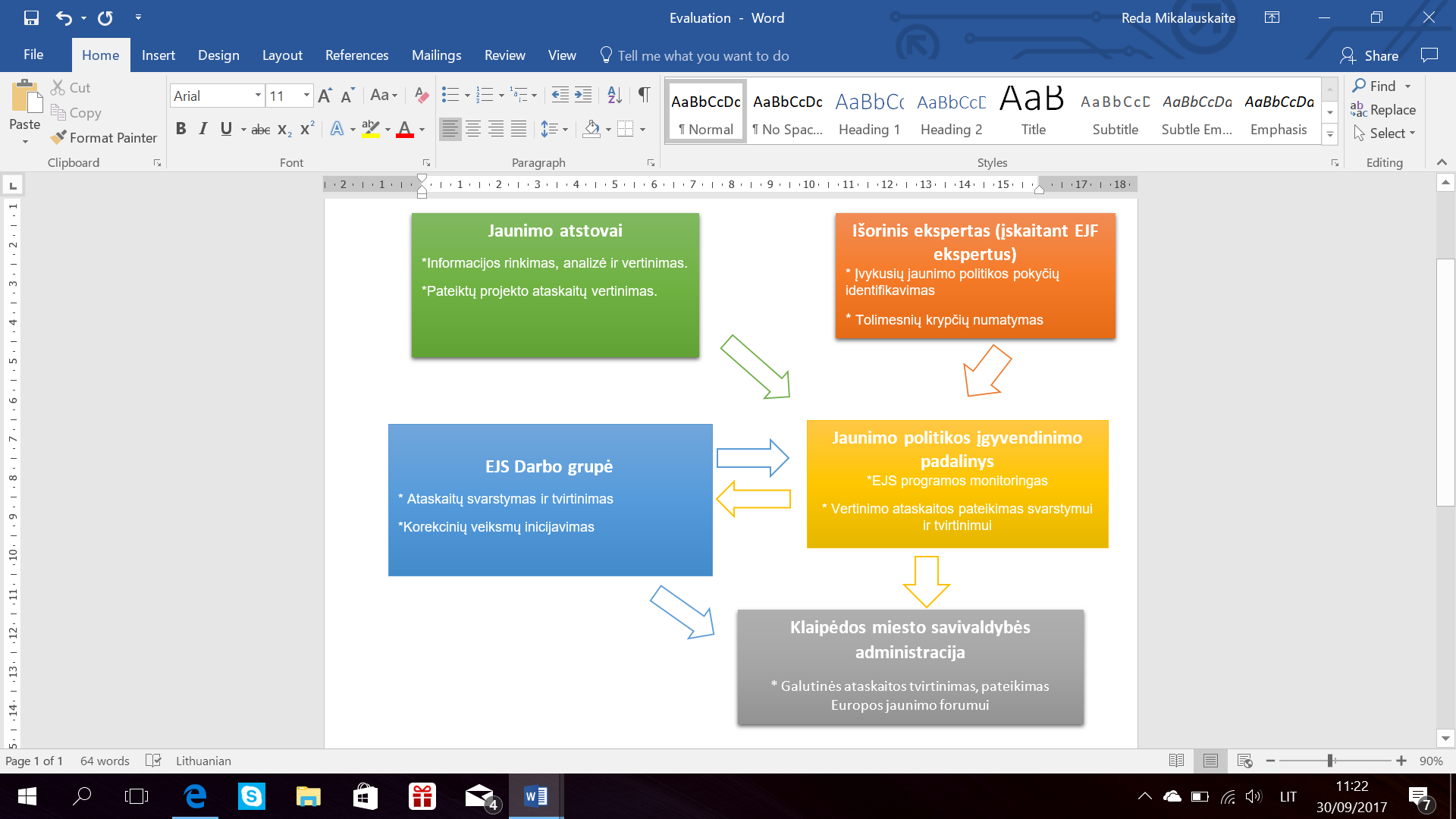 22 pav. EJS2020 programos vertinimo vykdytojaiŠiuo laikotarpiu nuolat bus renkama, analizuojama ir vertinama informacija apie EJS2020 programos vykdymo eigą. Už šių funkcijų vykdymą atsakingas Jaunimo politikos įgyvendinimo padalinys, kuris rinks reikalingą informaciją, atliks jos analizę, vertinimą bei pristatys ataskaitas EJS darbo grupei, suinteresuotoms šalims, jaunimo organizacijų atstovams. Vertinimui atlikti bus pasitelkti ir jaunimo organizacijų atstovai (apklausų, interviu vykdymui, įgyvendintų projektų ataskaitų vertinimui).Viena iš EJS Darbo grupės funkcijų – stebėsena, todėl šio proceso metu taip pat bus siekiama užtikrinti sėkmingą EJS2020 programos įgyvendinimą, kilusių iššūkių sprendimą, esant poreikiui – reikalingų korekcijų inicijavimą.EJS2020 rezultatų vertinimo dalys:4 lentelė*Rengiant vertinimo sistemą numatoma vadovautis puikiai susisteminta, buvusios EJS2014, Salonikų, informacija  dėl kiekybinių ir kokybinių veiklų vertinimo kriterijų taikymo pagal atskiras veiklos sritis. Siekiant programos vertinimo skaidrumo numatoma įsigyti ir išorinio nepriklausomo eksperto paslaugas. Privalomas reikalavimas išoriniam ekspertui – programos vykdytojų, partnerių, politkų, jaunimo įtraukimas į vertinimo procesą. Išorinio vertinimo tikslas – pokyčių jaunimo politikoje identifikavimas, tolimesnių krypčių numatymas. Taip pat numatomas išorinių ekspertų iš Europos jaunimo forumo partnerių įtraukimas į vertinimo procesą. Šie ekspertai galės įvertinti EJS2020 programą buvusių Europos jaunimo sostinių kontekste, pateikti rekomendacijas dėl Klaipėdos jaunimo politikos plėtros. Taip pat vertinimui bus pasitelkiami Lietuvos jaunimo organizacijų taryba, kaip pagrindinė jaunimo organizacijas vienijanti ir atstovaujanti struktūra.Kadangi EJS2020 programos ir pasiekimų vertinimas gali būti įrankis, formuojant ir plėtojant jaunimo politikos įgyvendinimą, visi programos monitoringo ir vertinimo rezultatai bus atvirai skelbiami EJS2020 puslapyje. Pagrindiniai EJS2020 vertinimo aspektai (vadovaujantis buvusių EJS2020 patirtimi):23 pav. EJS2020 vertinimo aspektaiVykdomu vertinimu, stebėsena bei monitoringu siekiama:Laiku identifikuoti galimus organizacinius ir su EJS2020 turiniu susijusius trūkumus ir apribojimus, imtis atitinkamų korekcinių veiksmų;Užtikrinti programos kokybę taikant korekcinius veiksmus, remiantis tarpinių vertinimų, monitoringo rezultatais;Stebėti ir užtikrinti vykdomų EJS2020 veiklų atitiktį pasirinktiems EJS2020 prioritetams, sritims;Įvertinti prieinamų išteklių ir šaltinių veiksmingumą ir efektyvumą;Įtraukti suinteresuotas šalis ir užtikrinti jų dalyvavimą EJS2020 įgyvendinime;Užtikrinti jaunimo įsitraukimą į EJS2020 vykdymą ir vertinimą;Vykdyti viešinimą ir sklaidą vietos, regiono, nacionaliniu ir tarptautiniu lygmenimis;Teikti siūlymus būsimoms EJS;Įvertinti EJS2020 išsikeltų tikslų, rodiklių pasiekimą;Įvertinti trumpalaikį, vidutinio laikotarpio ir ilgalaikį EJS2020 poveikį miestui ir jaunimo politikai;Numatomi vertinimo proceso etapai pateikiami priede Nr. 14. Klaipėdos miesto savivaldybėse administracija įsipareigoja pateikti galutinę ataskaitą Europos jaunimo forumui po EJS2020. Numatoma ne vėliau kaip iki 2021 II ketv. parengti ataskaitą lietuvių bei anglų kalbomis. Ataskaita bus pristatyta EJS2020 programos vykdytojams, rėmėjams, partneriams, pateikta Europos jaunimo forumui bei patalpinta sukurtoje EJS2020 interneto svetainėje. Taip siekiama užtikrinti įgyvendintos programos, panaudotų lėšų skaidrumą. Be to, galutinė ataskaita gali būti vienas iš naudingų įrankių kitoms savivaldybėms, planuojančioms teikti paraiškas Europos jaunimo sostinės vardui gauti. Pareiškėjas turėtų apibūdinti pageidaujamą palikimą ir ilgalaikį EJS metų poveikį, ypač jo įtaką kultūrinei, socialinei, politinei ir ekonominei plėtrai. Pareiškėjas turėtų paaiškinti, kaip tai susiję su nurodytais tikslais, motyvacija ir programa (ne daugiau kaip 500 žodžių)EJS2020 programos įgyvendinimu siekiama jaunimo politikos plėtros, jaunimo iniciatyvumo skatinimo, atviro, bendradarbiaujančio, draugiško galimybių miestas jaunimui kūrimo. Be abejo, vieni aktualiausių iššūkių, kuriuos siekia spręsti miestas ir kurie itin reikšmingi jaunimui – mažėjantys jaunimo emigracijos mastai, naujų žiniomis grįstų darbo vietų kūrimas, patrauklių paslaugų (neformalaus švietimo, laisvalaikio ir pan.) jaunimui atsiradimas, fizinės infrastruktūros, pritaikytos jaunimo poreikiams vystymas. Siektini kokybiniai pokyčiai ir galimi rezultatai pristatomi 8 dalyje. Numatoma, kad EJS2020 sieks šių kiekybinių rodiklių:•	Į EJS2020 įgyvendinimą įtraukta ne mažiau kaip 20 tarptautinių partnerių organizacijų;•	Žinių mainų platformos, suorganizuota 12 konferencijų, forumų, diskusijų jaunimui aktualiomis temomis. Iš jų ne mažiau kaip 5 tarptautinio lygmens;•	Renginių skaičius: 180 festivalių, dirbtuvių, mokymų, socialinių akcijų, sąmoningumo kampanijų, jaunimo mainų ir pan. Iš jų ne mažiau kaip 30 proc. Tarptautiniai.•	Projektų skaičius: finansuota ne mažiau kaip 150 jaunimo projektų, skirtų EJS2020 programos įgyvendinimui per 2018-2020 m. •	Inicijuotų projektų skaičius: parengta ne mažiau kaip 30 projektų įvairioms tarptautinėms bei nacionalinėms programoms siekiant pritraukti papildomą finansavimą EJS2020;•	Įtrauktų savanorių, praktikantų į EJS2020 įgyvendinimą: ne mažiau kaip 1000;•	Užsienio svečių skaičius per 2018-2020 m. EJS2020: ne mažiau kaip 1500;•	Bendras pasiektas/informuotas asmenų skaičius: 1.500.000,00 (tiek tiesiogiai, renginių metu, tiek virtualiomis priemonėmis).Numatomi pokyčiai Klaipėdos visuomenėje EJS2020 dėka:• Tikimės, kad ilgainiui Klaipėda bus pripažintas kaip draugiškiausias jaunimo miestas Baltijos jūros regione.• Ateities Klaipėda kuriama intensyviau bendradarbiaujant su jaunimo atstovais.• Jaunimas aktyviai prisideda prie miesto plėtros, pateikdamas puikių idėjų, vizijų ir potencialo, taip pat kuria sėkmingus novatoriškus ir socialinius verslo modelius.• Ateityje Klaipėdoje veikia daugybė jaunimo centrų ir erdvių, kur kiekvienas gali įgyvendinti savo verslo, kultūrines, socialines idėjas.Viso šito mes tikimės Ateities Klaipėdoje, mieste, kuris draugiškas visiems. Atsižvelgiant į miestui kylančius iššūkius, kuriuos pripažįsta tiek jaunimas, tiek regioninės, nacionalinės, ES politikos formuotojai EJS2020 programa bus orientuota į šių rezultatų siekimą:5 lentelė. Numatomi pokyčiai/ilgalaikė įtaka Numatomas potencialus EJS2020 ekonominis, kultūrinis ir socialinis poveikis, teigiamai prisidedantis ir prie jaunimo situacijos keitimo:Laukiamas ekonominis poveikis:Poveikis miesto ekonomikai per turizmo plėtrą dėl atvykstančių svečių, organizuojamų renginių ir iniciatyvų;Naujų darbo vietų kūrimas įgyvendinant EJS2020 programą (renginių svečiams bei organizavimui aptarnauti sukurtų darbo vietų skaičius, programos įgyvendinimui sukurtų darbo vietų skaičius);Vietinio ir tarptautinio turizmo srautų augimas;Laukiamas kultūrinis poveikis:Stiprinami bendradarbiavimo ryšiai, atvertos naujos bendradarbiavimo galimybės, padėtas pagrindas veiklų tęstinumui, didinant jaunimo politikos plėtros siekius ir ambicijas;Miesto įvaizdžio ir patrauklumo didėjimas, tapimas jaunimo traukos ir galimybių centru;Laukiamas socialinis poveikis:Augantis jaunimo ir visuomenės pasididžiavimo savo miestu jausmas, noras prisidėti prie reikšmingų pokyčių;EJS2020 kaip priemonė socialiniams tikslams įgyvendinti;Žmonių pasitenkinimas gyvėjančiu miestu, organizuojamomis veiklomis;Stiprėjantis pilietinis pasididžiavimas tarp vietinių gyventojų;Gerėjantis vietinių gyventojų bei lankytojų, politikų, visuomenės požiūris į jaunimą, jaunimo organizacijas ir jų kuriamą vertę regionui, vietos bendruomenei, miestui, šaliai;Aiškus jaunimo atstovų savęs pozicionavimas ir suvokimas, savivertės augimas;Savanorystės augimas: augantis savanorių skaičius, didėjantis jaunimo, atliekančio praktiką ar vykdančio savanorišką veiklą EJS2020 laikotarpiu, augantis savanorių iš pažeidžiamų socialinių grupių skaičius, augantis savanorių, savanorystės metu įgavusių naujų įgūdžių, skaičius ir kompetencija;Augantis jaunimo noras imtis tam tikros veiklos ar ją vykdyti intensyviau, prisidėti prie pilietinio ir politinio gyvenimo;Tikimasi, kad ilgalaikėje perspektyvoje, EJS2020 programa prisidės ir prie jaunimo skaičiaus Klaipėdoje augimo dėl plėtojamų patrauklių galimybių gyventi, kurti, veikti, mokytis, dirbti, kurti verslą, šeimą.Pareiškėjas turėtų pateikti informaciją apie EJS metams numatytą biudžetą. Siūlomas biudžetas turi būti nuoseklus atsižvelgiant į pareiškėjo pasiūlytą programą ir turėtų būti tiesiogiai susieta su planuojama veikla. Pareiškėjas turėtų pateikti biudžetą, kuriame būtų nurodytos išlaidos kiekvienai numatomai veiklai, taip pat konsoliduotas biudžetas, rodantis visą Europos jaunimo sostinės programai skirtą sumą.Iniciatyvą teikti paraišką palaiko ir remia Klaipėdos miesto savivaldybė, kuri, laimėjimo atveju bus pagrindinis EJS2020 finansinis rėmėjas. Tačiau siekiant užtikrinti efektyvų EJS programos įgyvendinimą, aktyvų jaunimo bei jaunimo organizacijų įsitraukimą numatoma pritraukti papildomus rėmėjus, taip siekiant sumažinti vienai institucijai tenkančią finansinę naštą bei aktyviai vykdyti EJS2020 viešinimą ir sklaidą rėmėjų tarpe. Vietos valdžios biudžetas. 2017 m. rugsėjo mėn. patariamojoje grupėje pristatant antrojo etapo metu gautas pastabas paraiškos tobulinimui apsispręsta padidinti savivaldybės finansinį įsipareigojimą EJS2020 įgyvendinimui. Preliminariai numatoma, kad vietos valdžios parama EJS2020 veiklai sudarys 1.150.000,00 Eur. (neįtraukiant 2017 metams skirtų lėšų bei lėšų jau suplanuotai infrastruktūrai). Šio biudžeto lėšomis bus finansuojamos jaunimo iniciatyvos ir projektai, susiję su EJS2020 veiklų įgyvendinimu, EJS2020 programos administravimu bei sklaida, tarptautinių partnerių pritraukimu į organizuojamas veiklas. Papildomai su jaunimu susijusios infrastruktūros plėtrai numatytos lėšos sudaro: 5.636.700,00 Eur. (iš jų – didžiąją dalį sudaro ES paramos lėšos).Nacionalinio lygmens institucijos (preliminariai numatoma, kad šios lėšos sudarys ne mažiau kaip 1,2% EJS2020 programos biudžeto) – Jaunimo reikalų departamentas, Socialinės apsaugos ir darbo ministerija, Jaunimo tarptautinio bendradarbiavimo agentūra, kitos skėtinės jaunimo organizacijos. Šios institucijos jau yra išreiškusios pritarimą Klaipėdos m. savivaldybės iniciatyvai tapti EJS2020 bei pagal galimybes prisidės žmogiškaisiais ir finansiniais resursais prie sėkmingo EJS2020 programos įgyvendinimo.Privatūs rėmėjai (preliminariai numatoma, kad privačių rėmėjų lėšos sudarys ne mažiau kaip 2,41% EJS2020 programos biudžeto) – Klaipėdos m. veikia daug verslo subjektų, suinteresuotų jaunimo pritraukimu į miestą, iniciatyvų, skirtų miesto ir svečių kokybiškam laisvalaikiui, organizavimu. Aktyvus miesto gyvenimas, svečių pritraukimas prisideda ir prie jų verslo plėtros, be to nemažai daliai svarbi ir socialinė atsakomybė, todėl jos suinteresuotos remti ir palaikyti iniciatyvas, kuriančias ilgalaikę pridėtinę vertę verslui, miestui, jo gyventojams ir svečiams. Privatūs rėmėjai bus kviečiami tapti EJS2020 programos veiklų ambasadoriais, aktyviai įsitraukti į EJS2020 programos įgyvendinimą bei jos sklaidą.Projektinis finansavimas (ES struktūrinė parama, Erasmus+, Norden, Tarpregioninio bendradarbiavimo programos ir kt. fondai). Ši parama taip pat leis užtikrinti didesnį EJS2020 programos matomumą tarptautiniu lygiu, organizuoti tarptautines iniciatyvas ir mainus. Preliminariai numatoma, kad projektinis finansavimas galėtų sudaryti iki 4,2 % viso EJS2020 biudžeto. Bendras preliminarus EJS2020 biudžetas: 7.715.272,00 Eur.Preliminarus biudžeto paskirstymas pagal EJS2020 programos platformų įgyvendinimą:9 lentelė. Preliminarus EJS2020 biudžetasPreliminarus Klaipėdos miesto savivaldybės numatomas lėšų paskirstymas pagal EJS2020 įgyvendinimo metus (N.B. grafike neįtrauktos lėšos, skirtos infrastruktūrai):24 pav. Preliminarus EJS2020 biudžetas pagal metus